Санкт-Петербургский государственный университетСЕЧКО Дарья СергеевнаВыпускная квалификационная работаВзаимодействие России и США в области культуры в XXI векеInteraction between Russia and the USA in the field of culture in the 21st centuryУровень образования: магистратураНаправление 41.04.05 «Международные отношения»Основная образовательная программа ВМ.5563. *«Международные гуманитарные связи»                                                                                           Научный руководитель:                                                                                              доцент кафедры международных                                                                                            гуманитарных связей,                                                                                           Коростелев Станислав Валентинович                                                                                           Рецензент:                                                                                              Директор Невского института дизайна                                                                                                                   при МПА ЕврАзЭС,                                                                                              Кандидат юридических наук,                                                                                             Сурмилов Сергей АнатольевичСанкт-Петербург2021ОглавлениеВведение.........................................................................................................................................3Глава 1. Правовая основа сотрудничества России и США в культурной  сфере.................13Документальная база деятельности России и США в области культуры........................13Основные структуры России и США в области культуры............................................24Глава 2. Политические аспекты в культурном сотрудничестве России и США в 2014-2019 годах............................................................................................................................33Культурное сотрудничество России и США в 2014-2016 годах……………...................33Культурное сотрудничество России и США в 2017-2019 годах.....................................49Глава 3. Проблемы и перспективы культурного взаимодействия России и США..............60Проблемы культурного сотрудничества России и США...................................................60Перспективы культурного сотрудничества России и США..............................................67Заключение.................................................................................................................................76Список использованных источников и литературы..........................................................86ВведениеАктуальность. В настоящее время межкультурная коммуникация представляет собой одно из приоритетных направлений внешнеполитического курса государств. Сфера культуры является самым гуманным видом взаимодействия акторов  на мировой арене. Для России и США, как двух ядерных держав, развитие культурных контактов важно для того, чтобы оставаться связующим звеном при возникающих разногласиях в политических вопросах. Во-первых, культура сближает народы и не дает государствам окончательного разрыва дипломатических отношений. В XXI веке происходят различного рода политические события (политический кризис на Украине, Сирийский конфликт), затрагивающие подчас мировое сообщество в целом. Россия и США, будучи наиболее влиятельными акторами, не всегда имеют единые взгляды на способы урегулирования проблем, возникающих в международных отношениях. Помимо этого, сами двусторонние отношения сталкиваются с трудностями. Так, например, Соединенные Штаты выдвигали обвинения России о предполагаемом вмешательстве в американские выборы президента; происходит столкновение интересов России и США в Арктике; ситуацию осложняет выход США из ряда договоров (Договор о ликвидации ракет средней и меньшей дальности, Совместный всеобъемлющий план действий по иранской ядерной программе), обеспечивающих коллективную безопасность. Подобные конфликты привели к тому, что были введены экономические санкции и контрсанкции, а также происходила двусторонняя высылка дипломатов, стало проявляться взаимное недоверие и т.д. Тем не менее, российско-американское взаимодействие в области культуры не прекратилось, хотя последствия внешнеполитических решений оказали влияние и на данную сферу. Во-вторых, культура помогает государствам создать положительный образ за рубежом, представить свою нацию в других странах. Культурные контакты способствуют лучшему пониманию жизненного уклада других народов, их взаимообогащению. Особо важным является тот факт, что сотрудничество в области культуры является жестом доброй воли государств. В октябре 2019 года во время гастролей Мариинского театра в Вашингтоне было отмечено, что взаимоотношения, которые устанавливаются через искусство, являются тем, без чего невозможно сохранять мир и добрососедство. В век глобализации культура становится «мягкой силой», посредством которой государства могут влиять на умы и восприятие различных вопросов другими нациями таким образом, чтобы «выдать желаемое за действительное», тем самым добиваясь определенных целей. При этом официальные представители России и США все же придерживаются той позиции, что культурная сфера должна оставаться вне политики, ведь именно она является тем мостом, который помогает народам найти точки соприкосновения и установить крепкие дружеские отношения. Министр культуры России Владимир Мединский заявил, что введенные санкции США в отношении Российской Федерации – это не так уж и плохо, так как они «стимулируют интерес к российской культуре». Культурные отношения России и США претерпевали значительные изменения, как в положительную, так и отрицательную стороны за последние пять лет (2014-2019 год). В культурной деятельности, как правило, задействованы сами граждане, поэтому в сравнении с политической, экономической и другими сферами, разногласия двух стран по какому-либо положению в перечисленных сферах не должны кардинально влиять на уже сложившиеся связи обществ. Однако в марте 2020 года США приостановили выдачу иммиграционных и неиммиграционных виз российским гражданам. Академические и образовательные программы, а также туристическое направление одни из немногих видов деятельности в области культуры, которые будут иметь негативные последствия от принятого ранее решения. Этому политическому шагу предшествовали противоречия двух стран по ряду аспектов, которые накапливались в течение нескольких лет. Исходя из вышеперечисленного, данная тема представляется актуальной, так как нужно проанализировать культурное сотрудничество двух стран за последние пять лет. Прежде всего, актуальность обуславливается необходимостью определения, каким образом развивались культурные отношения России и США, для понимания того, что и в какой степени оказало влияние на сотрудничество. В результате исследования можно будет принять во внимание положительные и отрицательные моменты российско-американского диалога в области культуры при дальнейшем выстраивании межкультурного взаимодействия.  Объектом исследования является сотрудничество России и США в области культуры в XXI веке.Предметом исследования данной работы являются деятельность органов государственной власти, организаций и учреждений России и США в сфере реализации взаимодействия в области культуры в 2014-2019 годах. Цель – определить динамику взаимоотношений России и США в области культуры за последние пять лет (2014-2019 года). Задачи. Данная цель позволила сформулировать следующие задачи:Рассмотреть договорную базу России и США в области культуры.Выявить основные учреждения и организации, с помощью которых осуществляется культурное сотрудничество России и США.Проанализировать степень влияния политических событий международной арены на взаимодействие России и США в области культуры в течение 2014-2019 гг.Сформулировать основные проблемы взаимодействия России и США в области культуры в течение 2014-2019 гг.Определить перспективные направления в культурном сотрудничестве России и США.Предложить рекомендации для улучшения межкультурной коммуникации России и США. Хронологические рамки исследования охватывают период с 2014 по 2019  гг.Это связано с тем, что за указанные временные рамки произошли особо значимые политические события для России и США, которые во многом стали причиной смены характера и векторов их сотрудничества. В свою очередь, подобные изменения не могли не оказать определенную степень влияния на сферу культуры. Выбор нижней границы (2014 год) обусловлен началом отсчета изменений во взаимодействии России и США из-за развернувшегося кризиса на Украине. Поэтому, соответственно, был выбран 2019 год в качестве верхней границы, чтобы проанализировать последнее пятилетие. Теоретической основой исследования выступил неореалистический подход в теории международных отношений. Данная теория помогла рассмотреть межкультурную коммуникацию России и США с учетом современной организации международной системы. Через призму основных положений теории неореализма удалось найти объяснение тем или иным решениям государств. Вместе с тем, была использована теория секьюритизации для анализа риторики США в отношении России. Методы исследования были определены, исходя из поставленных задач. В данной работе был использован ряд общенаучных и специальных методов. Отдельно следует выделить качественный анализ документов, материалов средств массовой информации, официальных заявлений представителей России и США. Благодаря качественному анализу были определены ключевые цели стран в их культурной политике, а также мнения президентов о месте и роли культуры в современных международных отношениях. В свою очередь, с помощью контент-анализа удалось установить различия в основных понятиях, связанных с культурной сферой. Также метод контент-анализа использовался с целью определения наличия подтекста в официальных выступлениях представителей государств. Институциональный метод позволил изучить работу основных организаций и учреждений, посредством которых организуется культурное направление России и США. Для рассмотрения ключевых хронологических политических и культурных событий 2014-2019 гг. был применен исторический метод. Системный анализ позволил учесть разные уровни структуры международных отношений, а также установить причинно-следственные связи касательно взаимосвязи политического и культурного векторов сотрудничества России и США в 2014-2019 гг. Для сравнения внешней культурной политики России и США, а также выявления зависимых и независимых переменных был использован сравнительный анализ. Определить перспективы сотрудничества двух страны  помог прогностический метод. Научная новизна данной работы состоит в том, чтобы дать оценку новым реалиям: как и почему изменялись культурные отношения США и России за последние пять лет (2014-2019 года).Среди источников и литературы, использованных в аналитическом докладе, можно выделить для начала следующие группы источников:К первой группе источников следует отнести общие международно-правовые документы в области культуры, представленные Всеобщей Декларацией ЮНЕСКО о культурном разнообразии, Декларацией принципов международного культурного сотрудничества,  Международным пактом об экономических, социальных и культурных правах и т.д. Так, анализ документов позволил выявить основные принципы в области культуры, которым должны следовать государства-участники. Вместе с тем, с помощью выделенных положений в области культуры было рассмотрено то, насколько данные аспекты отражены в специальных национальных и международных двусторонних договорах России и США. Вторая группа источников представляет собой специальные национальные и международные акты, в частности, Концепция внешней политики Российской Федерации, Стратегия национальной безопасности РФ, Публичная Декларация целей и задач министерства культуры России на 2017 год, The US National Security Strategy, Меморандум о взаимопонимании между Правительством Российской Федерации и Правительством Соединенных Штатов Америки и т.д. В данной группе документов содержится информация о целях и задачах стран касательно проведения внешней культурной политики, а также о той роли, которую играет сфера культуры как внутри государства, так и за ее пределами. Более того, в национальных документах представлена информация о существующих угрозах безопасности государственному устройству, например, использование мягкой силы для стереотипизации и унификации культурных ценностей. Третью группу составляют официальные выступления, мнения, комментарии политических деятелей, которые отражают позицию страны по тому или иному вопросу.Четвертая группа включает материалы, опубликованные на официальных сайтах Министерства иностранных дел России, Государственного департамента США, сайтах культурных центров, новостных и аналитических сайтах, информационных агентств. На сайтах размещены сведения о хронологических событиях, которые происходили в 2014-2019 года, в политической и культурной сферах. Официальные сайты иностранных министерств России и США, помимо прочего, включают информацию о функционирующих организациях и учреждениях, одной из задач которых является координация культурного вектора страны на национальном и международном уровнях.  Теоретическую базу исследования, а также степень научной разработанности составляют различные научные статьи, монографии исследователей и специалистов, которые изучают и рассматривают вопросы, касающиеся теоретических положений культурной политики, внешней культурной политики, взаимодействия России и США в области культуры и т.д.  Представляется важным выделить группу работ, посвященных общим теоретическим аспектам культурной дипломатии, способам реализации внешней культурной политики стран в XXI веке. К таковым относятся монографии следующих авторов: доктора политических наук и профессора российского университета дружбы народов Г. Ю. Филимонова; профессора кафедры истории культуры Самарского государственного университета В. И. Ионесова. Отдельное внимание необходимо уделить монографии доктора философских наук Челябинского государственного университета М. П. Меняевой, рассматривающей культуру в качестве эффективного инструмента в преодолении разногласий стран.Теоретические аспекты культурной дипломатии нашли также свое отражения в научных статьях отечественных исследователей О. И. Карпухина и Э. Ф. Макаревича, российского ученого А. В. Кузьминой, аспиранта кафедры теории и истории международных отношений российского университета дружбы народов Г. И. Цвык, американского ученого-политолога О. Р. Холсти и т.д. Данные монографии и научные статьи обладают ценностью, так как культурная дипломатия рассматривается через призму изменившихся реалий в современных международных отношениях. На примере политического кризиса на Украине 2014 года в научной статье американского политолога Дж. Миршаймера показана роль идеологических разногласий России и США в данном процессе. Вместе с тем, в научных статьях М. М. Лебедевой и Н. Н. Кожевникова отмечаются изменения в международных отношениях с наступлением глобализации, формулируются основные тенденции развития мира, а также его особенности. Отдельный пласт работ посвящен  рассмотрению проблем выработки единого понятийного аппарата в области культуры. Данным вопросом занимались такие ученые, как доктор исторических наук В. И. Фокин, кандидаты исторических наук Н. М. Боголюбова и Ю. В. Николаева. Также в работе Н. В. Банщиковой приводятся обоснования необходимости различия понятий культурной политики и дипломатии.Теоретической основой работы выступает подход неореализма. Данной теме посвящено большое количество работ отечественных и зарубежных исследователей. Так, изучением неореалистической парадигмы занимались следующие отечественные исследователи:  В. Н. Конышев и А. А. Сергунин. Среди зарубежных авторов представляется важным выделить следующих: Б. Бузан, К. Уолтц, Д. Миршаймер и Р. Гилпин. Изучение данных работ позволило отметить основные постулаты неореалистической теории, что впоследствии помогло проанализировать культурное сотрудничество России и США в 2014-2019 гг. Представляется важным упомянуть работу американского социолога и политолога С. Хантингтона, который внес значительный вклад в развитие этапов цивилизационной теории. Так, в научном труде американского политолога указывается, что противостояние времен Холодной войны в XXI веке сменит акцент на культуры, цивилизации. Теоретические обоснования, приведенные в труде автора, являются примером того, почему на современном этапе можно наблюдать возрастание экстремистских группировок, «успешности» применения мягкой силы, «цветных» революций и т.д.Непосредственно обращаясь к самим отношениям России и США в области культуры было бы упущением не упомянуть, что тема на современном этапе особо актуальна. В связи с происходящими событиями на политической арене появилась необходимость научного обоснования и анализа того или иного процесса, феномена. Так, к данной группе исследований, где представлен анализ взаимовлияния культуры и политики, можно отнести статью отечественной исследовательницы академии народного хозяйства и государственной службы при Президенте Российской Федерации М. П. Федосовой; американского политического аналитика Ф. Закарии; кандидата политических наук В. И. Абрамовой и т.д. Кроме того, значительный вклад в изучение национальных особенностей внешней культурной политики России и США внесли российские исследователи:  работа заместителя директора Института экономики РАН В. Ю. Музычук; кандидата политических наук Санкт-Петербургского университета М. Г. Рыбаковой; российских ученых А.В. Макарычева и Н. И. Еряшев и т.д. В работах американских исследователей также анализируется данная тема. Здесь следует отметить труды Дж. Ная; Р. Гилпина; М. Аль-Ихласа и т.д.Немаловажной ролью обладают научные работы, посвященные установлению проблемных зон и перспективных направлений межкультурного диалога России и США. В частности, данную группу исследований составили статьи военного дипломата А. А. Бартош; российских ученых Б. Ю. Сорочкина и А. Я. Рубинштейна; доктора исторических наук Владивостокского государственного университета экономики и сервиса А. А. Тушкова; совместный труд российских исследователей М. Б. Гузаировой, М. М. Гаяновой и В. А.  Козыревой и др.Таким образом, ранее перечисленная литература позволяет сделать вывод о том, что степень научной разработанности темы диссертационного исследования обширна и многообразна. Следовательно, заявленная тема интересна и актуальна среди научного сообщества. Тем не менее, комплексного анализа межкультурного сотрудничества России и США за последнее пятилетие обнаружено не было. Более того, исходя из того, что мир стремительно развивается, как и отношения государств, требуется постоянное изучение и исследование темы в соответствии с изменившимися реалиями международных отношений. Теоретическая значимость работы состоит в том, что был проведен комплексный анализ культурного сотрудничества России и США, включающий теоретическую и практическую составляющую. Взаимодействие двух стран в сфере культуры было рассмотрено за последнее пятилетие и предпринята попытка проанализировать трансформацию отношений в соотношении с новым мировым порядком. Практическая значимость исследования заключается в том, что полученные выводы могут быть использованы государствами для улучшения или модернизации своей внешней культурной политики, с учетом проблемных зон. Также практически могут быть применены предложенные рекомендации. Апробация. Некоторые аспекты культурного сотрудничества России и США в области культуры прошли апробацию на VIII конференции с международным участием «Межкультурный диалог в современном мире», по итогу которой были представлены в итоговом сборнике.  Структура работы состоит из трех глав, в каждой из которых по два параграфа. В первой главе рассматривается правовая база культурного сотрудничества России и США. Во второй главе представлен анализ политических аспектов в культурном сотрудничестве России и США в 2014-2019 годах. В третьей главе выделяются основные проблемы и перспективы развития культурной сферы стран. Глава 1. Правовая основа сотрудничества России и США в культурной  сфереДокументальная база деятельности России и США в области культурыВ результате политических событий за период 2014-2019 годов в международных отношениях Россия и США испытывают ряд трудностей при нахождении консенсуса в решении возникающих проблем. Происходит ухудшение двусторонних отношений по ряду сфер, однако культура остается одной из тех областей, которая удерживает страны от потенциально возможного конфликта. Культура в XXI веке, как никогда прежде, занимает передовые позиции во внешнеполитическом векторе государств. Данной сфере стало больше уделяться внимания  в документах, она стала чаще звучать в речах официальных представителей стран. Ведь именно гуманитарное направление способно наладить диалог, взаимопонимание, и климат в целом между акторами международной арены.  Прежде, чем рассматривать документальную базу деятельности, представляется необходимым определиться с понятийным аппаратом, в частности, что подразумевается под такими терминами, как «внешняя культурная политика» и «культурная дипломатия». Зачастую научные определения отождествляются. В силу того, что взаимодействие государств в области культуры реализуется по многообразным направлениям жизнедеятельности человека, само понятие  международных культурных связей должно интерпретироваться через призму  междисциплинарного подхода. Следует отметить, что по мере развития исследований гуманитарной области, возникает необходимость в уточнении, в конкретном случае, вышеназванных понятий, так как они имеют специфические различия и особенности. Это, в свою очередь, позволит более корректно употреблять тот или иной термин и передавать содержание. Более того, в век глобализации появляются новые названия, явления, которые также нужно учитывать при формулировании определений вышеупомянутых понятий.   В настоящий момент, вопрос о единой интерпретации терминов остается дискуссионным. Однако, обобщая уже накопленный опыт в практике их применения, можно выделить несколько характерных особенностей. Под внешней культурной политикой, как правило, понимаются действия государства на международной арене, которые направленны на формирование позитивного образа за рубежом, продвижение отечественной культуры и т.д. Она неотъемлема, как от культурной политики, так и от внешнеполитического курса страны в целом, ведь гуманитарное направление должно отвечать интересам государства.Термин «культурная дипломатия» был введен в оборот в 1930-х годах американским исследователем Ф. Баргхорном. С его точки зрения, данное понятие означало использование государствами средств манипулирования и «навязывания» своих идей с целью пропаганды. Со временем данное явление приобрело название «мягкой силы» государства – то есть, создание привлекательного образа страны для распространения своих ценностей, идеалов, культуры невоенными методами. Резюмируя, необходимо подчеркнуть, что внешняя культурная политика больше относится к «политическому процессу», который рассчитывается на долгосрочную перспективу. Культурная дипломатия – это «общественный институт», реализация которого происходит в самых разнообразных формах, например, выставки, перекрестные года, обменные программы и т.д.   Цель данной исследовательской работы не состоит в том, чтобы предложить новое определение упомянутым терминам. Для данной работы важным представляется именно учитывать тот факт, что в разных государствах одно и то же явление или деятельность в сфере культуры может называться по-разному.Так, в научном обществе Российской Федерации принято употреблять термин «внешняя культурная политика», хотя документально это до сих пор никак не подкреплено. По мнению профессора Санкт-Петербургского университета В. И. Фокина понятия «внешней культурной политики» и «культурной дипломатии» следует разделять, подразумевая, что второе определение является продолжением первого, его составной частью. Из этого следует, что «внешняя культурная политика» - более общее определение, которое включает в себя деятельность самых разных, заинтересованных в культурной сфере акторов. «Культурная дипломатия» - понятие частного характера, заключающее в себе работу дипломатических сотрудников. В Соединенных Штатах чаще встречается термин «публичная дипломатия» или «культурная дипломатия».Помимо вышерассмотренных понятий, необходимо также уточнить, что понимается под термином «культура» с российской и американской точек зрения.В российском понимании под культурой подразумеваются такие аспекты как духовно-нравственные ценности, традиции, история, тогда как в американское понятие культуры входят базовые принципы гражданского общества, целей и принципов либерализма. Это связано с тем, что российская культура пропитана историческим опытом, в то время как Америка, будучи молодым государством, более ориентировано на законодательные положения в виду ее политического основания. Согласно определению организации Объединённых Наций по вопросам образования, науки и культуры (ЮНЕСКО) от 1967 года, «культурная политика» - это «комплекс принципов, административных и финансовых видов деятельности и процедур, которые обеспечивают основу действий государства в области культуры». Государства действуют в рамках культурно-гуманитарной области для «интеграции страны в мировое культурное пространство».Среди задач, которые достигаются при помощи культурной политики, можно выделить следующие:Знакомство международной аудитории с национальной культурой;Использование культурной дипломатии (образования, театра, музыки, литературы и т.д.) для повышения имиджа страны, а также для выработки совместных проектов и обмена опытом;Просвещение своей нации о существовании других мировых культур;Совместная деятельность в научно-технологических сферах;Развитие таких отраслей, как спорт и туризм;Распространение изучения национального языка за границей;Содействие  и помощь соотечественникам за рубежом.Далее хотелось бы обратить внимание на то, что в России проявляется политическая идеология мультикультурализма в силу исторически сложившейся ситуации с многонациональным составом страны. Для России характерной чертой всегда являлся культурный плюрализм, так как  сосуществование на территории одного государства различных этносов побуждает к соблюдению их равноправия. Согласно немецкому философу Юргену Хабермасу, пребывая в условиях мультикультурализма, каждый человек вправе сам выбрать, к какой культуре принадлежать. Это помогает избежать разжигания межнациональной розни, а также недовольства одной из групп гражданского общества. Само общество не может быть «гомогенным» в культурном плане – его «единство заключается многообразии».Неоднократно в выступлениях Президента России В. В. Путина звучала идея о том, что «сила страны заключается в ее культурном разнообразии». В Конституции Российской Федерации отражены главные положения мультикультурализма. Главным образом, сюда относятся аспекты, касающиеся соблюдения особых прав меньшинств, запрет пропаганды расового, национального, или языкового превосходства и т.д. В Соединенных Штатах на современном этапе распространенной является концепция «салатницы» в рамках мультикультурализма. Идея концепции заключается в том, что при существовании этнических отличий американских жителей, все они образуют единое целое, сочетаясь друг с другом, как ингредиенты салата. В Соединенных Штатах различные этнические группы сохраняют свои первозданные «отличия» и культурные особенности, привнося определенные «вкусы» и «ингредиенты» своей самобытности в общество. Каждая культура важна и бережно охраняется как то значимое, что составляет единое целое. Внешняя политика в области культуры стран, а также двустороннее сотрудничество реализуется на основе ряда документов. Представляется необходимым выделить базовые документы, которые в ходе сбора и анализа материала были подразделены на общие и частные (Таблица 1.). Общие документы следует рассмотреть для того, чтобы определить, насколько общепринятые положения в области культуры находят свое отражения в частных документах двух стран.  Частные документы содержат информацию, которая поможет понять, каковы цели государств в области культуры, насколько она важна, и отражена в документах.Таблица 1. Базовые документы для России и США области культурыТаблица составлена автором диссертационного исследования.Сначала следует рассмотреть общие международные акты, после чего предполагается анализ того, насколько отражены основные их положения в специальных международных документах. Общие международные акты:Международный пакт об экономических, социальных и культурных правах от 16 декабря 1966 года. В международном пакте подчеркивается право всех народов на самоопределение. Никто не должен быть подвергнуть какого-либо рода дискриминации. Переходя к положениям о культуре, следует упомянуть статью 15. Так, в статье изложены принципы, согласно которым государства-участники должны содействовать культурному сотрудничеству,  предоставлять полную свободу и открытость для ведения научной и творческой деятельностей. Декларация принципов международного культурного сотрудничества от  4 ноября 1966 года. Стержневой в документе является идея об уникальности каждой культуры. Все цивилизационные особенности и традиции ценны, поэтому их в равной степени необходимо сохранять и уважать.  Международное взаимодействие в области культуры должно заключать в себе «все виды умственной и творческой деятельности в области образования, науки и культуры». Среди целей межкультурного сотрудничества выделяются: популяризация национальной культуры за рубежом; обмен опытом; обеспечение каждому гражданину свободного доступа к материалам об искусстве, творчестве - ко всему, что связано с культурной сферой и т.д. В свою очередь, это должно способствовать налаживанию конструктивного диалога и правильному представлению причин того или иного сложившегося жизненного уклада отдельно взятой нации. Всеобщая декларация ЮНЕСКО о культурном разнообразии  от 2 ноября 2001 года.В данной Декларации основным посылом является мысль о наличии культурного плюрализма в международных отношениях. Поэтому в силу уникальности каждой культуры государствам необходимо выстраивать согласованную политику для мирного сосуществования различных сообществ.  Более того, культурное разнообразие служит основанием для того, чтобы его защищать и уважать наравне с правами человека и достоинством человеческой личности. Еще одним немаловажным аспектом является предоставление права на самовыражение и возможность его распространения в какой-либо форме и  на любом языке. К данному аспекту можно отнести и свободу средствам массовой информации. Также каждый человек имеет право получить качественное образование, независимо от культурной принадлежности; вправе чтить традиции своей культуры при сохранении соблюдения основных прав и свобод человека.  Тесное и взаимовыгодное сотрудничество в области культуры, как подчеркивается в Декларации, может способствовать созданию конкурентоспособной «устойчивой индустрии культуры».Декларация тысячелетия Организации Объединенных Наций от 8 сентября 2000 года. В документе помимо других областей, также представлены положения о культуре. В частности, как и в вышеупомянутой Декларации, подчеркивается защита и популяризация различных прав личности, невзирая на этническую принадлежность. Более того, следует поощрять свободу слова, как любому гражданину, так и представителям СМИ.  В целом, Организация Объединенных Наций призвана служить единой площадкой, при помощи которой страны-члены могут взаимодействовать для совместного развития и сохранения мира. Специальные национальные и международные акты:Стратегии национальной безопасности Российской Федерации.В документе содержится информация о том, что для обеспечения безопасности страны, необходимо «повышать роль России в мировом гуманитарном и культурном пространстве». В Стратегии особо выделяется аспект о необходимости взаимодействия российской культуры с мировыми с целью установления добрососедских отношений.  К национальным угрозам в области культуры относится то, что в XXI веке акторы международных отношений стали взаимозависимыми и интегрированными. Из-за этого зачастую происходит «размывание духовно-нравственных ценностей»; ведется пропагандистская деятельность иностранными государствами с целью распространения заведомо ложной информации, либо «низкокачественной продукции массовой культуры»; применяется концепция мягкой силы Дж. Ная. Концепция внешней политики РФ.В Концепции указывается, что необходимо усиливать роль России в гуманитарной сфере, путем распространения русского языка, истории государства, построения диалога и партнерства для взаимообогащения мировых культур и  цивилизаций. Также упоминается роль СМИ, в частности, что следует через каналы средств массовой информации распространять позицию России по тем или иным вопросам и проблемам международных отношений. Так, в Концепции указывается, что продвижение национального языка и истории государства поспособствует выдвижению Российской Федерации на лидирующие позиции в гуманитарной области.  Указ Президента Российской Федерации от 24.12.2014 г. № 808 – Об утверждении Основ государственной культурной политики. В документе представлены цели и задачи культурной политики: тому, что способствует экономическому процветанию страны, а также сохранению самобытности и суверенитета ее народа. Публичная Декларация целей и задач министерства культуры России на 2017 год.В данной Декларации в процентном соотношении, в виде диаграмм и статистических данных представлена информация о развитии российской культуры как внутри страны, так и за ее пределами. Среди стран, где популяризируется российская культура, отмечаются и США.Доктрина информационной безопасности Российской Федерации.Данный документ особо важен при анализе политических аспектов культурного сотрудничества, так как в эпоху технологического прогресса большая часть информационных потоков становится виртуальной. Следовательно, сфера культуры также подвергается опасности попадания под негативное влияние и может использоваться в корыстных целях. В Доктрине указано, что информация «проникла» во все сферы жизнедеятельности человека и государства, стала ее неотделимой частью. Именно поэтому среди национальных интересов присутствует тезис о необходимости обеспечить российскую и зарубежную аудиторию достоверными данными о внутренней и внешней политики РФ, о ее мнении по важным национальным и международным вопросам. Кроме этого, среди предоставляемых сведений также фигурирует аспект о применение информационных технологий для защиты государства, в частности, в гуманитарной области. К этим положениям относится и значимое содействие России  обеспечении  международной информационной безопасности.  Национальная Стратегия США.Там нет особого раздела, посвященного именно культуре. Однако на протяжении всего документа прослеживается идея о том, что опасный мир угрожает и подрывает американские интересы и ценности, в том числе культурные. Подчеркивается лидирующая роль страны в мире, которая придерживается своих устоев, идеологии.  Следовательно, Соединенные Штаты будут направлять все усилия на защиту и продвижение своих интересов, а также содействию обмена культурным опытом на международной арене.   В своде законов США есть разделы о сфере культуры. Например,  в разделах 22 и 29 подчеркивается стремление США к содействию международной, образовательной, культурной и смежной деятельности. Стратегия США в области кибербезопасности.В Стратегии о кибербезопасности прописаны основы того, как американское правительство будет реализовывать свою политику в киберпространстве: защита информационных платформ и данных; продвижение американских инноваций в сфере цифровой экономики и т.д.Сам документ представляет собой наглядную картину того, какой США видят свою роль в мире. На протяжении всего документа прослеживается мысль о превосходстве страны над другими акторами в силу своей развитой военной и экономической мощи. Соединенные Штаты распространяют национальные ценности на мировой арене – свободу и демократию. Так, американские идеалы следует продвигать с помощью таких инструментов, как технологии и  киберпространство. В свою очередь, в Стратегии акцентируется внимание на том, что Интернет в настоящий момент может приносить одновременно пользу и вред. Открытый интернет – это то, к чему следует стремиться всем государствам, не ограничивать, прикрываясь «понятиями суверенитета и безопасности» доступ к информации простым гражданам. В противном случае, за это следует выдвигать санкции нарушителю. В отличие от Российского документа в сфере информационной безопасности, в данной Стратегии употребляется слово «противники» в этой сфере и таковыми, прежде всего, являются: Россия, Китай, Иран и КНДР. Главным образом, перечисленные страны, которые, по мнению США, «подрывают их экономику и демократию», «крадут интеллектуальную собственность» - то есть, используют киберпространство как средство манипуляции и других корыстных целей. Меморандум о взаимопонимании между правительствами России и США, о принципах сотрудничества в области культуры, гуманитарных и общественных наук, образования и СМИ от 2 сентября 1998 года.Меморандум  является основополагающим документом в культурном сотрудничестве России и США. В данном документе стороны подтверждают свою приверженность развитию культурных связей на основе обменов, разработки проектов, содействия изучения языков и т.д.Также существуют другие двусторонние договора, соглашения между музеями, театрами, образовательными учреждениями России и США. В 2019 году Представитель президента РФ по международному культурному сотрудничеству М. Е. Швыдкой на встрече со старшим советником помощника государственного секретаря США по вопросам в области культуры и образования Р. Рутом среди большого перечня обсуждаемых вопросов обменялись мнениями касательно будущего решения проблемы с межмузейным обменом. В частности, обсуждалось подписание договора.   Проанализировав документы, можно сделать следующие выводы:В общих международных документах подчеркивается уникальность и разнообразие культур. Отмечается, что государства должны прилагать все возможные усилия, чтобы узнавать мировые культуры, делиться опытом, сотрудничать в различных гуманитарных направлениях, а также совместно искать пути решения глобальных проблем. Культура рассматривается в документах как то особенное, что сдерживает государства от войн, что способно объединить народы мира, а также помочь узнать поближе особенности этнокультур, идентичность малочисленных групп. Обращаясь к российским документам, следует отметить, что по количеству упоминаний культурная область отражается в текстах больше, чем американских. Для Российской Федерации сфера культуры является стратегически важной. Ее необходимо развивать с тем, чтобы поддерживать дух патриотизма, обогащать знания населения о живущих на их территории народах. Также неоднократно подчеркивалась необходимость взаимовыгодного диалога с другими мировыми цивилизациями – в этом видится сближение народов и улучшение двусторонних отношений, в  частности, с США. Одним из необходимых условий для долгосрочного и прочного взаимодействия является транспарентность. В целом, можно сделать вывод, что российские документы отражают основные принципы общих международных актов, ведь главная мысль, относительно зарубежного сотрудничества, кроется в уникальности и разнообразии культур, которые нужно уважать и с которыми следует сотрудничать в разных гуманитарных сферах. В американских стратегических документах сфера культуры упоминается меньше, как правило, отдельно не выделяется, но прослеживается и является от этого не менее важной. Несмотря на то, что существуют и внутренние и другие документы, информации о зарубежном сотрудничестве с другими странами найдено не было. В национальной Концепции есть отдельный параграф, посвященный данной теме, однако там говорится об универсальной американской цивилизации, об их мировой лидирующей роли на мировой арене. Так, безусловно, присутствует информация о необходимости взаимодействия с другими культурами, но все же не отражаются главные посылы общих международных актов. Таким образом, переходя к двусторонним договорам, необходимо подчеркнуть, на чем фокусируются документы. Государства придерживаются основополагающих принципов, перечисленных в Декларациях ЮНЕСКО. Они призывают уважать культуры, производить обменные программы, вести совместную научную деятельность, поддерживать и реализовывать обмен актерами театров, выставками, литературой, произведениями искусства, музыкой, кино и т.д. В целом, российско-американское сотрудничество в области культуры реализуется в рамках основных аспектов Декларации ЮНЕСКО. Взаимодействие ведется по разным направлениям, страны заинтересованы в улучшении понимания образа жизни друг друга. Тем не менее, главным минусом является влияние политической повестки дня на состояние отношений стран в области культуры. Также неоднократно американские некоммерческие организации нарушали нормы международного права в этой сфере, что явно противоречит правилам основополагающих документов. Более того, Соединенные Штаты видят лидирующую роль своей цивилизации, из-за чего нередко возникают серьезные разногласия (навязывание своих норм и ценной путем применения мягкой силы). Представляется необходимым отметить, что в вышеупомянутых документах была выявлена проблема того, что одновременно с термином «внешняя культурная политика» используется ряд смежных, зачастую, отождествляемых понятий (культурная дипломатия, народная дипломатия, культурная экспансия и т.д.). Это происходит по той причине, что область культуры в XXI веке возрастает, государства осознают особую значимость данной сферы. Различие в понятийном аппарате имеет место быть из-за того, что отдельно взятая страна имеет свои национальные интересы, цели, следовательно, то, что особо важно для нее, и вкладывается в термины. Более того, государства вкладывают разные положения в определение одного и того же явления потому, что видят по-разному, приоритизируют различные вещи.  Основные организации и учреждения России и США в области культурыСуществуют различные структуры, учреждения, конференции, форумы, саммиты, которые направлены на развитие партнерства России и США в области культуры. Так, в зависимости от того или иного направления в рамках культурного сотрудничества, применяются, соответственно, наиболее приемлемые и удобные форматы для реализации. Представляется важным выделить те учреждения и организации, которые занимают особое место при осуществлении культурного вектора России и США. В первую очередь надо отметить, что в РФ функционирует министерство культуры, а в США подобного государственного учреждения нет, культура находится в основном в частных полномочиях. Среди наиболее известных учреждений можно выделить следующие:Посольство Российской Федерации в США.Одним из направлений деятельности учреждения является проведение культурных мероприятий; обменных образовательных, рабочих программ.На базе Американского университета открыт Институт русской культуры и истории имени Кармел, где активно изучается российская культура, язык, также происходит обмен студентами, как в Россию, так и в США. Помимо этого, для соотечественников и всех желающих приобщиться к русской культуре проводятся кинопоказы. Посольство и консульства США в России.Как и в Посольстве России в США, в рамках, к примеру, отдела печати, культуры и образования Генерального консульства США во Владивостоке знакомят российских граждан с политикой, культурной сферой, администрацией Соединенных Штатов. Данное учреждение оказывает содействие в проведении обменных программ для школьников и студентов, предоставляет возможность прохождения стажировки. Помимо этого, в разных городах России открываются центры США, чтобы распространять американскую культуру.При поддержке Посольств деятели искусств из России и США имеют возможность гастролировать по странам, будь то музыканты, актеры театра и кино, цирк и т.д.Координационный совет организаций российских соотечественников (КСОРС) США.Немаловажной задачей внешней культурной политики России является помощь и организация деятельности для соотечественников. Так, КСОРС – это связующее звено, площадка для объединения русских единомышленников. Совет занимается продвижением русского языка, народной культуры, отстаиванием прав соотечественников, и в целом, это инструмент для сохранения связи и диалога с гражданами. В качестве примера деятельности Совета, представляется уместным отметить то, что в 2017 году состоялась встреча российских соотечественников в Российском  культурном центре. В ходе конференции Посол РФ в США С. И. Кисляк сделал акцент на том, что проводимые в подобных форматах встречи необходимы для сохранения культурных контактов России с соотечественниками, проживающими за рубежом. Отдельно было выделено, что российские культурные традиции активно транслируются в США, внимание уделяется памятниками культурного наследия, изучению и продвижению русского языка. Это помогает духовному объединению российских граждан, пребывающих в другом государстве. Помимо этого, на конференции в рамках круглого стола обсуждались различные проблемы, с которыми сталкивается российская диаспора, а также приоритетные и перспективные области, в которые нужно привлекать специалистов нового поколения. Целью дискуссии была попытка обозначить новые задачи, проектные разработки, инициативы для повышения уровня жизни соотечественников в США. Российский культурный центр (РКЦ).Культурный центр был открыт в 1999 году в Вашингтоне. Центр выступает в качестве учреждения Федерального агентства по делам Содружества Независимых Государств. Среди главных задачи Центра необходимо выделить следующее: поддерживать соотечественников в США; продвигать и знакомить иностранных граждан с русским языком и культурой, реализовывать международное сотрудничество в области науки и образования, сохранять историко-мемориальные памятники. Само здание культурного центра, например, обустроено таким образом, чтобы можно было проводить различные мероприятия: выставки, фестивали, конференции, научные фестивали и т.д. Более того, там располагается «кухонное место», где есть возможность изучить и попробовать на практике русскую кулинарию.Для иллюстрации можно привести несколько примеров мероприятий, которые состоялись осенью 2019 года:-  В РКЦ в Вашингтоне состоялся показ «Анна Каренина» театра Вахтангова. Также можно было увидеть такие постановки, как «Вишневый сад», «Евгений Онегин», «Чайка» и другое.  - В Центре прошла презентация «Русских мастеров» балета. На мероприятии неоднократно подчеркивалось, что современный балет берет истоки именно из русского балета. Также на презентации у гостей, руководителей, членов и спонсоров Вашингтонского балета была возможность пообщаться с «русскими мастерами». - Состоялся вечер классической музыки и оперной классики.Межведомственная рабочая группа. При Министерстве иностранных дел Российской Федерации была создана рабочая группа в 2017 году.  Данная группа объединяет представителей министерств, ведомств, научно-академических сообществ, бизнеса, общественных организаций. Следует подчеркнуть особую роль МИД в реализации внешней культурной политики РФ. Среди главных функций Министерства можно отметить то, что оно формулирует основные приоритеты и занимается реализацией культурной сферы. Также МИД проводит координационную деятельность в отношении органов исполнительных власти и субъектов РФ; ведет диалог с заинтересованными государствами о проектах в культурной сфере и т.д. Через Министерство также налаживается сотрудничество с неправительственными организациями России, осуществляющими культурное партнерство с зарубежными участниками.Вышеупомянутая межведомственная рабочая группа, межгосударственные комиссии являются важными инструментами, на основе которых функционирует МИД.Помимо учреждений существуют и двусторонние проекты, проводятся международные формы, функционируют фонды, продвигающие культурные контакты государств и т.д.Так, например, функционирует ежегодный российско-американский форум «Диалог Форт-Росс». «Общество по сохранению Форта Росс» осуществляет ежегодную международную конференцию «Российско-Американский диалог Форт Росс» и Фестиваль Форт Росс, финансирование которых предоставляют ПАО «Транснефть», компания «Шеврон» и ПАО «Совкомфлот». Участниками являются как политики, так и  деятели культуры, представители СМИ и т.д.. В настоящее время функционирует проект сотрудничества между Фондом Гуггенхайма и музеем «Эрмитаж».  Цель проекта состоит в том, чтобы производить обмен произведениями искусства и коллекциями фонда для просветительской деятельности. Фонд сегодня считается «сетевой структурой» в силу своих пяти участников-музеев. Заслуживает упоминания то, что в 2019 году музеем Соломона Р. Гуггенхайма была создана возможность получения международной стипендии на пожертвования Благотворительного фонда Владимира Потанина. Так, обладателями стипендии могут стать специалисты и профессионалы в сфере сохранения культурного достояния. Во-первых, в рамках программы им будет предоставлен шанс принять участие в работе Фонда и музея, в частности, в организации мероприятий. В свою очередь, это откроет уникальный шанс познакомиться с передовыми методами хранения и реставрации материалов и предметов культурного наследия. Во-вторых, за время участия в программе обладатель стипендии сможет пообщаться и перенять опыт ученых и специалистов, занимающихся разработкой новых инструментов, способов и подходов к поддержанию ценных предметов. В-третьих, стипендиат на практике сможет приступить к изучению предметов искусства под руководством ведущих специалистов, после чего совместными усилиями организовать художественную выставку. В результате, подобного рода деятельность нацелена, в первую очередь на то, чтобы вовлекать молодых людей в процесс сохранения культурного наследия. При этом на современном этапе, когда популярность приобрела цифровизация и технологии, особо важно стимулировать интерес нового поколения в участии в совместных международных программах. Это поможет создать общее дело между культурами, в котором обе стороны будут заинтересованы. Также в процессе межкультурного взаимодействия будет происходить обмен опытом в сфере новых разработок реставрационных работ и т.д.В 2010 году был дан старт функционированию Фонда поддержки публичнойдипломатии имени А.М. Горчакова. Основная миссия Фонда заключается в том, чтобы способствовать развитию и продвижению публичной дипломатии по разным направлениям, в частности, в области культуры, образования и науки. В перспективе это создаст хорошие предпосылки для формирования позитивного имиджа России за рубежом. Сотрудничество России с Библиотекой Конгресса США.Директор Библиотеки Джон Биллингтон учредил Центр «Открытый мир». Благодаря этому, многие, как евразийские, так и русские политики, предприниматели приобщились к культуре США, их демократическим устоям. Кроме того, Библиотека сотрудничает с Российской национальной библиотекой в книгообмене, организации выставок. Также взаимодействие ведется и с Мариинским театром, в частности, работа производится с архивным фондом театра. Программа сотрудничества Центра сценических искусств имени Джона Кеннеди с Мариинским театром. В рамках программы проводятся гастроли российского театрального коллектива в крупнейшем оперном театре США. Сотрудничество рассчитано на долгосрочную перспективу. В настоящий момент функционируют различные фонды в рамках двустороннего культурного взаимодействия: Русско-американский фонд (РАФ).Был основан в 1997 году. Основательницей стала общественный деятель  Мария Ковалева. Задача состоит в том, что в США распространяются знания о России и в связи с этим возрастает  интерес к русской культуре и русскому языку. Наряду с этим организуются обменные американо-российские проекты. Среди нынешних целей фонда обозначены поддержка деятельности, способствующей «сохранению русского языка и русскоязычного культурно-исторического наследия».   Американо-российский фонд культурного сотрудничества (American-Russian Cultural Cooperation Foundation). Американская некоммерческая организация была учреждена в 1992 году для налаживания и ведения культурной коммуникации между двумя странами. Ее создателями являются конгрессмен Д.У. Саймингтон, бизнесмен Б. Марриотт. В настоящее время фонд возглавляет Е.К. Лоусон, бывший посол США в ВТО и основатель Американо-российского делового совета. Фонд уже организовал и продолжает большое количество выставок, культурных мероприятий. Например, при посредничестве Фонда были установлены памятники, посвященные дням рождения поэтов – А.С. Пушкина и У. Уитмену, на территории МГУ и университета Джорджа Вашингтона. Праздничный процесс сопровождали официальные представители МИД двух стран, что подчеркивает высокий уровень и значимость события.  Фонд «Евразия».Негосударственная структура функционирует на базе Агентства США по международному развитию (USAID). К ее деятельности относится налаживание работы России и США в таких сферах, как предпринимательство, технологии, наука. Фонд американских послов по сохранению культурного наследия.Фонд начал свою деятельность в 2001 году. Главным направлением его работы является сохранение исторических памятников, зданий, музейных коллекций и т.д. Посредством субсидий оказывается поддержка учреждениям и организациям в области культуры, частным представителям культурной сферы. Российским филиалом Фонда были выделены субсидии семи проектам в области охраны культурного наследия. К ним относились реставрационные работы, например, «Дома Воронина-Меховых», который входит в число древних уникальных построек. Помимо этого, Фонд оказывает содействие по сохранению и продвижению традиций и обычаев малочисленных народов, в частности проживающего в Ханты-Мансийском автономном округе населения Манси.  Так, местные особенности, музыкальные и танцевальные исполнения, предметы искусства, навыки и умения ручного производства будут задокументированы в каком-либо виде для дальнейшего распространения и передачи будущим поколениям. Объединяющая функция подобных вышеперечисленных фондов заключается в том, чтобы служить неким мостом между Россией и США, укреплять доверие, налаживать диалог посредством культуры.В настоящий момент американские ведомства заинтересованы в партнерских отношениях с Россией. В качестве примера можно отметить Бюро по вопросам публичной дипломатии Государственного департамента, которое в 2019 году запустило две программы образовательных институтов и субъектов малого и среднего бизнеса в России с целью «развития взаимных связей между гражданами и народами России и США».В целом, сотрудничество между Россией и США активно ведется по разным каналам. Страны осознают необходимость и значимость совместной деятельности в культурной сфере, так как в остальных направлениях сотрудничества, например, в экономическом и политическом, существуют серьезные разногласия, которые негативно сказываются на общем уровне коммуникации России и США. Выделение бюджета на сферу культуры происходит из разных источников, как в России, так и в США. В России преимущественно осуществляется бюджетное финансирование, так как для задействования других каналов требуется проведение соответствующих  реформ в законодательстве. Более того, в стране пока не налажена система меценатства, благотворительных сборов на поддержку и развитие культуры.  В США, как и в России, сфера культуры финансируется путем выделения средств из доходов от собственной деятельности, бюджета страны, а также средства предоставляют различные фонды. Однако в стране сформировалась децентрализованная система бюджетирования культурного направления. В основном, американские культурные учреждения являются частными, поэтому государственная поддержка оказывается в виде «общественного финансирования», сформированного от сбора налогов. Одним из главных федеральных агентств по культуре является Национальный фонд искусств США, который помогает и финансирует проекты в области культуры, предлагает гранты некоммерческим организациям. Подводя итог первой главы, следует акцентировать внимание на том, что в XXI веке роль культуры, ее значимость, несомненно, возросла. С началом глобализации появились и новые инструменты влияния, распространения информации, манипуляции и т.д. Культурная сфера стала больше включаться в базовые документы государств. Исходя из чего, необходимо сформировать единый терминологический аппарат в данной области, который был бы принят всеми участниками международных отношений. Однако сегодня пока нет  общепринятого понятия такого явления, как «внешняя культурная политика». Страны, в зависимости от своих целей и приоритетов, вкладывают разное значение в данное понятие. Отсюда могут возникать разночтения и недопонимания. Все это требует большего количества научных работ для нахождения консенсуса по данному вопросу. Переходя к самому сотрудничеству России и США в области культуры, стоит отметить его разнообразную направленность. Само взаимодействие включает в себя и объединяет самых разных акторов международной арены, что делает культурную сферу привлекательной и заслуживающей особого внимания и проработанности в практической деятельности.Глава 2. Политические аспекты в культурном сотрудничестве России и США в 2014-2019 годах2.1 Культурное сотрудничество России и США в 2014-2016 годахКультурная политика является особо важной для каждого государства. В ней заложены основные идеи, традиции, обычаи цивилизаций. В связи с чем, страны разными способами пытаются отстаивать свою идентичность и уникальность, продвигать интересы за рубежом. Интернационализация, интеграция, глобализация – это одни из тех процессов, с помощью которых можно наиболее точно описать характер взаимоотношений акторов мировой арены XXI века. Подобные явления нередко становятся той самой причиной, по которой происходит размывание границ, утрачивается национальная идентичность, понятие цивилизации приобретает другой окрас по значению и т.д. Более того, с развитием науки и техники, процветанием цифровизации, заменой человеческого труда роботизированными разработками государства, тем самым, наращивают свою мощь и потенциал. Становится легче достигать национальные интересы. Это, в свою очередь, во многом улучшает жизнь людей. Стоит упомянуть обратный процесс глобализации – глокализация. Глокализация подразумевает протекционизм своей идентичности, региональных отличий. В настоящее время можно дополнить определение, включив в него еще такое понятие, как новый регионализм. Глокализация – это уже не столько сохранение и усиление местных особенностей, а сочетание и интегрирование «внутреннего» во «внешнее» путем создания особых экономических зон. При этом учитываются разные типы государств и сформированные микроструктуры внутри самой страны. Различные регионы объединяются и затем образуют макроструктуры (например, АТЭС), что характеризует глокализацию как многоуровневую.  Организация совместной работы культурного вектора может, как укрепить связи государств, так и, наоборот, ухудшить, в случае использования культурной политики в корыстных целях. С развитием постиндустриального общества у стран появляются новые технологические возможности и информационные средства, которые выдвигают их на соперническую линию. Это становится часто причиной того, что культура превращается  в инструмент для манипуляции, применяется в качестве мягкой силы.  Прежние методы отстаивания мнения и распространения конкретных идей перешли на другой уровень: стали особо «популярны» не силовые инструменты воздействия на того или иного объекта.  Анализируя взаимосвязь политики и культуры, следует отметить, что под  культурой подразумевается следование образцам поведения людей, определенным ценностям и т.д. Политика – это отражение, часть культуры, ведь она основывается на конкретной идеологии и нормах поведения, потому неразрывно с ней связана. Государственное устройство не может функционировать вразрез с ценностными установками нации, как консолидирующей составляющей любого государства.   По мнению руководителя Центра исследований идеологических процессов Института философии РАН Александра Рубцова, существует дискуссионный вопрос по поводу того, что есть культура. Руководитель Центра полагает, что остается непонятным, подчиняется ли культура строго государственной политике или же вольна реализовывать «свои собственные интенции»; является ли культура объектом или субъектом.  Разбираясь в данной проблеме, не должно возникать вопроса о том, кому призвана служить культура – только человеку. Культура – это, в первую очередь, дух народа, она заключает в себе моральные устои, благодаря которым человек остается человеком. Среди проблем соотношения взаимовлияния культуры и политики выделяется также то, каким образом представляет себе сфера культуры государство и власть: являются ли они лишь неотъемлемыми элементами структуры, которые не считаются с намерениями самой культурной сферы, или же это «единый организм», без которого культура теряет свое предназначение. Одновременно поднимается вопрос о том, что подразумевает правительство под культурой, которую спонсирует, какое место она занимает и какую роль играет в политике государства. Новый мировой порядок XXI века сделал необходимостью для каждого государства заявить о себе, обозначив четко позицию по тому или иному вопросу, а также определив, что делает их единой нацией. Это то, что отличает государства, ведь каждое имеет свои идеалы, ценности и цели. Подобные задачи составляют одну из главных миссий культурной области. Существуют конкретные выработанные общепризнанные документы в области соблюдения прав человека, культурного разнообразия, которые государства-участники должны учитывать при формировании своей внешней культурной активности. Политическая сфера обеспечивает защиту, продвижение национальной культуры на мировой арене, а культура взаимопонимание между народами, поэтому две области имеют важные точки соприкосновения. Существует ряд аспектов, составляющих основу культурной дипломатии государства. Некоторыми из них определяются:• Задачи и цели внешней политики;• Возможности по продвижению позитивного образа страны; • Масштабы распространения национального языка в мире;Следует перечислить и то, с помощью чего может быть реализована культурная дипломатия:• Театр, кино, музыкальная и танцевальная сферы, художественное ремесло, скульптура;• Образовательные и языковые программы, программы академического и научного обмена за рубежом; • Литература;• Информационная отрасль, работа СМИ за рубежом.Как упоминалось ранее, роль культуры и ее предназначение выросли с началом глобализации. Теперь данная область стала перспективным внешнеполитическим инструментом достижения национальных интересов. В силу того, что сфера культуры зачастую используется как мягкая сила, а целью является достижение национальных интересов, то предоставляется уместным рассматривать данную проблематику через призму неореалистической теории международных отношений. Основными представителями-основоположниками теории неореализма являются К. Уолтц, Р. Гилпин, Дж. Миршаймер, Б. Бузан. Согласно основным положениям теории, центральными акторами международных отношений остаются национальные государства, однако учитывается и международная система, которую они образуют. Основными движущими силами, как и в классическом реализме, являются национальные интересы и обеспечение безопасности. Для достижения этих целей государства намерены применить любые средства. В данном случае инструментами выступают военные и невоенные методы.Неореализм рассматривает политическую сферу как эгоистическую среду постоянно сталкивающихся интересов участников международной площадки. Это характеризует международную политику как анархическую. В настоящее время такие понятия, которые применялись традиционными реалистами времен Ганса Моргентау, как «мощь», «баланс сил», «национальный интерес», «дилемма безопасности», по мнению различных специалистов-международников, узко трактуют сложные политические процессы и явления. Одним из постулатов неореалистической парадигмы является акцент на международную структуру (структурный неореализм): государства теперь рассматриваются не как отдельные объекты, а берутся во внимание и те структуры, которые они, непосредственно, формируют. Далее представляется необходимым упомянуть концепцию секьюритизации в рамках неореалистических воззрений.  Основоположником теории  является британско-канадский политолог, Барри Бузан. Секьюритизация – это процесс, когда страны начинают «секьюритизировать» что-либо, то есть, видеть угрозу, для устранения которой может быть оправдано использование любых средств.  Главным образом, смысл заключается в том, что с помощью ведения дискурса, речевого акта, существующая проблема превращается в вопрос обеспечения национальной или глобальной безопасности. Переходя к отношениям России и США в период 2014-2016 годов, необходимо отметить, что в целом сложившаяся ситуация в мире была не простой. Политические события изменили характер взаимоотношений стран. В СМИ чаще стали звучать такие выражения, как «гибридная война», «российская угроза», «американское доминирование» и т.д. Член-корреспондент Академии военных наук А.А. Бартош полагает, что с момента развития цифровых технологий началась мировая гибридная война, целью которой является, посредством дискредитации государства, подрыв культурных устоев, «культурно-мировоззренческой составляющей».В свою очередь, доктор исторических наук Воронежского государственного университета В. А. Тонких отмечает, что изначально политика США была таковой, что государство путем «цветных» революций  пропагандировала американские демократические устои, что в итоге приводило к конфликтам в регионе и смене политических режимов.   Однако Россия принципиальным образом отличается от «переживших» «цветные» революции стран тем, что государство проводит осознанную политическую линию, в дела которой не допускает иностранные вмешательства, как, например, ситуация с присоединением Крыма или выработанный план действий для искоренения терроризма.  То есть, Россия демонстрирует полную готовность ответить на поступающие вызовы и угрозы. По мнению автора, противостояние стран перешло на уровни «геополитики, идеологии и технического обеспечения» - как ранее упоминалось, гибридная война. Подобный вид борьбы подразумевает следующее:Переход от силовых инструментов к идеологическим и ценностно-ориентированным средствам воздействия на умы людей. Как правило, осуществляется пропаганда среди жителей иностранного государства через различные каналы СМИ.Для того чтобы успешнее реализовать «цветную» революцию происходит внедрение «специального человека» с тем, чтобы он мог напрямую взаимодействовать и общаться с населением через созданные организации, учреждения.Далее искусственно разжигаются протестные настроения среди жителей.Следующим моментом, исходя из возникающего недовольства населения, возникает их недоверие к правительству страны, что делает его положение уязвимым. Особо распространённым видом стала санкционная политика, к которой, зачастую, присоединяются другие страны, как, например, в случае с Россией, когда после введения санкций США ее примеру последовали некоторые западные государства. Чтобы проанализировать сотрудничество России и США в культурной сфере за 2014-2016 года, представляется необходимым рассмотреть значимые события и мнения глав государств о положении культуры в указанный период времени с тем, чтобы понимать, при каких условиях проистекало и что повлияло на то или иное развитие межкультурной коммуникации.Взаимоотношения России и США всегда притягивали и будут притягивать интерес мирового сообщества, так как именно от состояния их межгосударственных отношений, будет зависеть в целом общий климат на мировой площадке. С началом XXI века характер отношений России и США складывался по-разному. В 2014 году, когда начался украинский кризис, политика стран резко изменилась. Возросло обоюдное недоверие, началось экономическое противостояние в виде санкционной политики и приостановления торговых сделок. Как упоминалось ранее, началась гибридная война, нацеленная на дискредитацию лидера в глазах граждан страны. Эскалация недоверия стран к проводимой ими политической линии происходила по мере увеличения расхождений во взглядах на то, как можно и нужно было решить ту или иную проблему на мировой арене.Внешнеполитическая стратегия США, главным образом, не совпадает с внешнеполитическим курсом России. Часто страны сталкиваются с конфронтацией из-за разных взглядов касательно вариантов урегулирования какого-либо вопроса. Более того, в достижении национальных интересов ни одна из сторон не пойдет на уступки в ущерб своему государству. Противоборство России и США, как в реальной жизни, так и в информационном пространстве, невольно задействует в этот процесс и других акторов международных отношений. Подобные действия являются часто причиной возрастания радикально настроенных движений, которым оказывается поддержка извне. Помимо этого, создавая привлекательный и позитивный образ своей страны, Соединенные Штаты нередко использовали подобный способ для продвижения своих интересов в других странах, исходом чего в некоторых случаях становилась смена власти.       В 2014-2016 годах произошел ряд политических событий, повлиявших на ухудшение состояния российско-американского диалога, в частности, подразумевается следующее: украинский кризис, сирийский военный конфликт, ядерная программа Корейской Народно-Демократической республики, обвинения США в сторону России о возможном вмешательстве в американские выборы президента и т.д. Более того, обстановку между Россией и США ухудшало и то, что Соединенные Штаты вышли из многих основополагающих договоров, например, Договор по открытому небу, Парижское соглашение (присоединились обратно к Соглашению в 2021 году), Договор о ликвидации ракет средней и меньшей дальности (РСМД), выдвигали претензии по поводу подписания СНВ-3 и т.д. Так, 2014 год отмечался в СМИ, как «год переходный и интеллектуально пустой» между Россией и США. Отношения стран складывались таким образом, что в связи с санкциями Россия все более стала разворачивать свою политику в сторону, преимущественно, восточных стран. Не раз российский Президент подчеркивал необходимость отстаивать свои традиционные, а не навязанные ценности. Чтобы определить официальные позиции стран по поводу роли и значимости культуры в непростое для мирового сообщества время, необходимо обратиться к выступлениям президентов РФ и США. Представленные далее выступления президентов были выбраны с учетом международного уровня мероприятия, где в повестке дня имело место быть культурной сфере. В 2014 году Президент России В. В. Путин выступил с речью на заседании Международного дискуссионного клуба «Валдай». С самого начала выступления Президент отметил изменившуюся политическую конъюнктуру и то, что между странами все чаще стали возникать некоторые недопонимания и разногласия. В результате этого страдают институты разного уровня  и сфер – политики, экономики и культуры. Среди прочего российский Президент отметил действия США, которые подчас носят деструктивный характер. Так, США видят себя лидирующим государством в мире, поэтому стараются применить все методы, чтобы сохранить данный статус. В частности, предпринимались попытки путем создания дискурса о существующей угрозе в лице РФ объединить мировое сообщество на сдерживание нарушителя. Пропагандистская деятельность, введение санкций являются тем немногим, что тормозит сотрудничество, препятствует осуществлению совместных проектов, а также «блокирует» страну в развитии культуры, экономики и науки. В настоящее время как никогда ранее важно и перспективно развитие культурно-гуманитарной сферы. Тем не менее, Россия проводит открытую политику, стремится к транспарентности во всех областях, к чему призывает остальных участников международных отношений.  Таким образом, на протяжении всей речи можно проследить мысль о том, что нельзя допускать доминирования лишь одной страны в мире и распространения ею ее же «универсальных ценностей». Россия не стремиться к достижению статуса «лидера», она лишь призывает к уважению своих прав и интересов, также  как и чужих.  В свою очередь в том же 2014 году Президент США Б. Обама выступил с речью, которая была адресована России и Европе. Помимо прочего, он говорил о том, что помогало людям проходить через войны и оставаться едиными – общие взгляды и цели в международных отношениях. Было упомянуто о технологиях, которые открыли широкие возможности для торговли, инноваций и культурного взаимопонимания, но также позволили террористам реализовывать свои ужасные планы. Президент отметил и то, что Россия якобы «бросает вызов истинам относительно Украины». Главный посыл выступления состоял в том, что страны НАТО будут предпринимать необходимые меры, чтобы страны, в частности речь шла об Украине, могли сами выбрать свой путь (демократический верный, по их мнению), имели право на самоопределение. При этом Россия, по словам Президента, была стороной агрессором, которая мешает этому.  В этом же году на фоне разворачивающихся политических событий американской стороной были приостановлены некоторые направления культурно-гуманитарного сотрудничества с Российской Федерацией. Однако следует отметить, что не все происходящие события негативного характера в области культурного сотрудничества имели политический подтекст. В 2014 году российской стороны была заморожена обменная программа Flex для школьников. Причиной послужил инцидент, связанный с тем, что принимающая семья из США совершила попытку усыновить школьника из России. Действия американской семьи стали серьезным нарушением заявленных правил обменной программы «о возвращении прибывших на обучение школьников из РФ».Следует отметить ситуацию вокруг Американского центра. Центр был открыт в Москве в 1993 году. Это самая крупная арена в России, которая представляет всем желающим разноплановые возможности знакомства с культурой Америки. Изначально Центр функционировал при Всероссийской государственной библиотеке иностранной литературы  им. М. И. Рудомино. 1 сентября 2015 года руководством библиотеки в одностороннем порядке  расторгло договор с американским посольством об оказании содействия Американскому центру. После этого, Центр переехал в здание посольства США в Москве. По мнению американского посла Джона Теффта, РФ сделала первый шаг в сторону ухудшения отношений, что вызвало подозрения о желании страны продолжать культурные связи с США. Американский посол подчеркнул, что именно эти связи не прекращались даже в особо трудные времена 80-90-х годов.  В 2015 году после введения санкций против России США начали осуществление стратегии давления и «прессования» России с целью ее полной изоляции. Соединенные Штаты намеренно секьюритизировали якобы существующую проблему безопасности вокруг России.  Также были предприняты меры, чтобы присоединить остальные страны к антироссийским санкциям и, в целом, к борьбе с «российской угрозой». Так, средства массовой информации являются одним из главных способов распространения культуры в США. Происходит это через трансляцию на конкретных каналах, соответственно, поступающая информация  должна отвечать интересам тех, кто их содержит и контролирует. Как правило, интересы бизнеса совпадают с правительственными установками. Тем не менее, не всегда имеет значение, чья именно (государственная или «частная») точка зрения представлена, так как следы американской идеологии и устремлений будет прослеживаться независимо от «заказчика».  Примечательно, что известный американский писатель и журналист Уолтер Липпман придерживается той точки зрения, что СМИ не являются достоверным источником информации о происходящем в мире для общества. Для практической иллюстрации вышеупомянутого, следует отметить важное арктическое направление сотрудничества России и США. Так, Россия и США принадлежат к группе Арктических стран в силу того, что у них есть выход к Северному Ледовитому океану.  На современном этапе существуют восемь стран: Дания, Канада, Исландия, Швеция, Норвегия, Россия, Финляндия, США. Географически эти страны располагаются в зоне Полярного круга, поэтому они имеют больше привилегий и ответственности в маневрировании Северным регионом.Однако есть и другие страны (Китай, Индия), которые заявляют о том, что Арктика – это достояние всего человечества, ведь единого правового документа о статусе Арктической зоны нет. Именно поэтому все имеют равные права и возможности.    С началом разногласий России и США после кризиса на Украине и вхождения Крыма в состав РФ (18 марта 2014 года), возросла военная активность стран на территории Арктики. Соединенные Штаты не раз выдвигали российской стороне обвинения по поводу увеличения финансирования на оснащение оборонной сферы. Одновременно выделяемый бюджет на военное обеспечение самой страной в несколько раз превышает российские показатели. Осложняющиеся отношения России с западными странами сблизили ее с Китаем. Две страны имеют партнерские отношения в разных областях, одной из которых является сотрудничество в Арктике. Так, Россия и Китай договорились о реализации проекта объединения Северного морского пути и «Полярного шелкового пути». Активное российско-китайское партнерство в Арктической зоне запустило  «дилемму безопасности». США рассматривают активность России и Китая небезопасной для сохранения неповторимой природы северного региона. Исходя из чего, был  сконструирован негативный образа России в СМИ, проводилась риторика существования «российской угрозы». Будучи единственной общепринятой организацией, Арктический совет также подвергался влиянию со стороны антироссийского дискурса США. Так, говорилось о необходимости сдерживания России и Китая в Арктике, ведь это уникальная зона с неповторимыми природными запасами. Однако стоит отметить, что, несмотря на политические разногласия двух стран, работа Арктического совета велась, а финансирование проектов показало положительную динамику. На заседаниях Совета численность российских представителей сократилась – как ответная мера Западным безосновательным обвинениям, по мнению российской стороны. В ходе проведенного исследования доцентом колледжа университета Брешии Э. Чейтером было установлено, что за 2013-2015 года  рассматриваемые два государства увеличили число спонсируемых проектов. Обращаясь к положениям неореализма, объяснить это можно тем, что Россия и США стараются поддерживать дружественную атмосферу в Арктике, чтобы не нарушить «общий климат» среди восьми арктических стран, а также не допустить другие страны в регион с целью урегулировать возникающие конфликты. Более того, сотрудничество в Арктической зоне важно для реализации национальных экономических и культурных интересов коренных народов. Среди проектов, которые затрагивают сферу культуры, следует выделить: проекты, проводимые на северо-западе и северо-востоке страны («Тундра», «Валдай», «Международный портал по языкам и культуре народов Арктики», «Proposal for assessment of cultural heritage monuments and sites in the Arctic»).Таблица 2. Количество профинансированных проектов в Арктическом совете 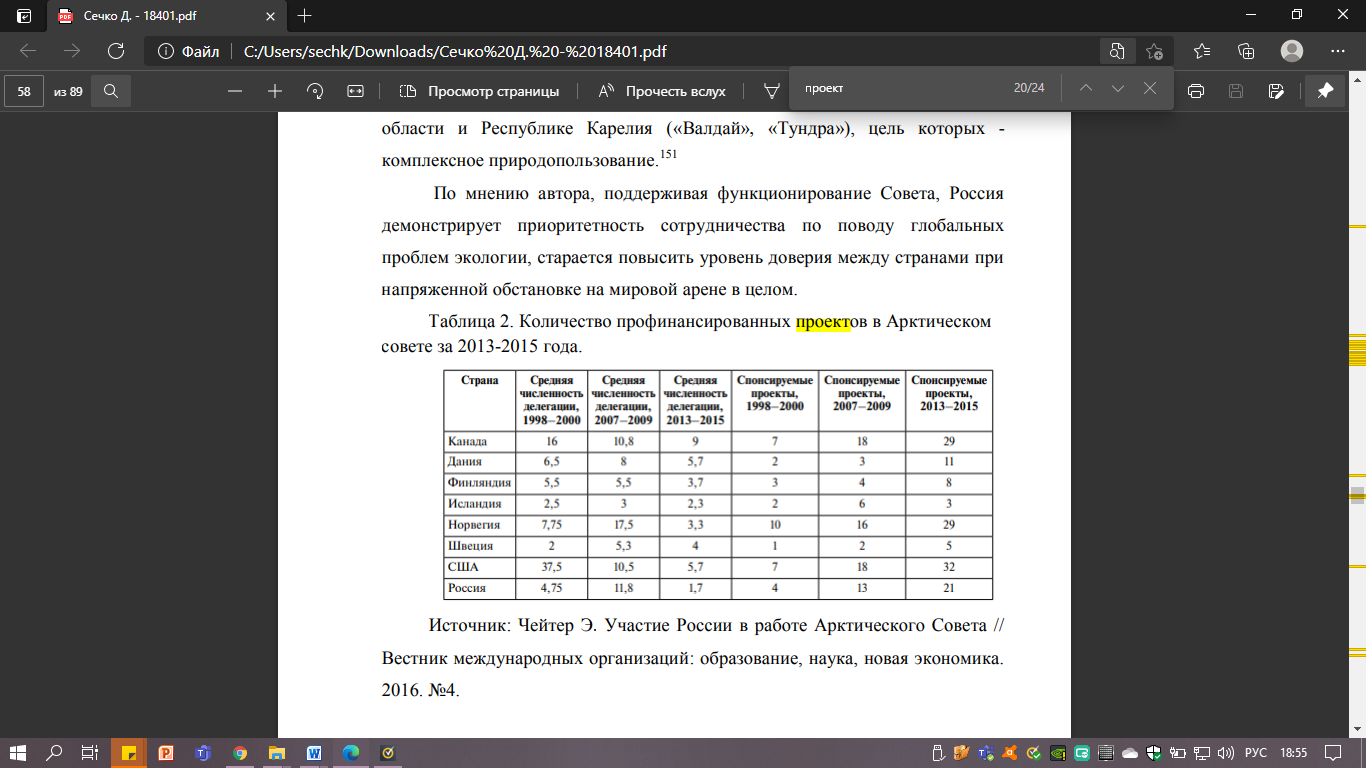 Источник: Чейтер Э. Участие России в работе Арктического Совета // Вестник международных организаций: образование, наука, новая экономика. 2016. №4. URL: https://cyberleninka.ru/article/n/uchastie-rossii-v-rabote-arkticheskogo-soveta (дата обращения: 20.03.2020)В 2016 году в культурном центре Фонда Ставроса Ниархоса американский президент Б. Обама говорил о роли демократии в мире, которая за счет единых взглядов, идей, объединяет народы. Из-за глобализации происходит столкновение культур, которые пытаются сохранить свою самобытность, и нередко это приводит к националистическим настроениям. Потому Америка стремиться к объединенному миру, где царит демократия, есть общие устои, каждая культура уважает друг друга. Развитие сотрудничества России и США в области культуры разнообразно. Однако не все направления в одинаковой степени реализуются. В связи с чем, следует выделить наиболее и наименее успешные направления взаимодействия стран. Представитель Президента РФ по международному культурному сотрудничеству Михаил Швыдкой, отмечая значительные изменения в отношениях России и США, выделил несколько сфер, которые активно развиваются: театр, опера, музыка, балет, киноиндустрия. Помимо взаимодействия на уровне государств, сложились крепкие «частные» коммерческие контакты. Российские музыканты и актеры, певцы и дирижеры имеют долгосрочные контракты с американскими культурными учреждениями. Например, американский Метрополитен-опера, театр, который  проводит масштабную творческую работу, как с российскими культурными театрами, так и с деятелями культуры. Большое количество русских оперных певцов и певиц, дирижеров, музыкантов и актеров покорили публику Метрополитена: оперный певец Федор Шаляпин, оперная певица Галина Вишневская, певицы Елена Образцова и Галина Горчаковская, актер Дмитрий Хворостовский и актриса Марина Поплавская, дирижер Валерий Гергиев и т.д. Многих российских исполнителей американская публика знает лучше, чем в своей стране. Мариинский театр, Большой театр, концертный зал в Нью-Йорке - Карнеги-холл и многие другие осуществляют обмен творческими исполнителями, на базе театров происходит обмен опытом, реализуются перспективные проекты.В 2016 году Москву посетила команда творческих специалистов некоммерческой организации The Broadway Dreams Foundation. Данная организация участвует в проекте с театральной компанией режиссера Дмитрия Богачева «Бродвей Москва». В рамках мероприятия были проведены многочисленные мастер-классы в области хореографии, актерского мастерства, вокала. Для начинающих артистов участие в подобной деятельности является не только сближением с другой культурой, но также и возможностью повысить свои профессиональные навыки, завести новые знакомства и т.д. Наиболее отличившиеся участники получили шанс выступить на гала-концерте организации в Нью-Йорке. Подобного рода деятельность имела широкий позитивный резонанс, поэтому проект стал проводиться ежегодно.В рамках проекта Москву посетил один из самых знаменитых в мире Бродвея продюсеров Харольд Принс.  Американский режиссер принял участие в лекции «Бродвей. Прошлое, настоящее, будущее» для всех творческих специалистов в данной сфере. Так, в ходе лекции он поделился своим опытом работы, а также ответил на все интересующие аудиторию вопросы. В проведении мероприятия были причастны и партнеры, среди которых следует отметить посольство США, НКО «Московский Бродвей». Также представитель по международному культурному сотрудничеству М. Швыдкой принял участие в дискуссии.  Режиссер Харольд Принс в одном из своих интервью рассказал о том, что хотел бы поставить мюзикл «Ревизор», отметив, что мюзикл - жанр весьма «политичный». Поэтому, чтобы действительно театральные постановки были актуальными и пользовались спросом, они должны не бояться раскрывать политические аспекты. В отношении России продюсер вспомнил добрым словом театрального режиссера Юрия Любимова, отметил мелодичность и красоту русского языка.Также в 2016 году в Вашингтоне прошел Международный фестиваль детских и юношеских русскоязычных театров. В рамках фестиваля юные представители Русской Америки демонстрировали свое театральное и художественное творчество, вокальное и танцевальное, которое таким образом продвигает и бережет русскую культуру в США. Более того, такие конкурсы являются объединяющим фактором русской диаспоры за рубежом. В 2017 году прошел концерт под руководством пианиста и композитора Игоря Райхельсона «Над барьерами – 2. Идея концерта заключалась в том, что в его реализации приняли участие представители двух стран: России и США. Сам автор проекта отмечает, что в напряженные времена для российско-американских отношений, как никогда важно сохранять культурную сферу вне политики, она не должны быть «заложницей» сложившихся обстоятельств.Далее представляется важным рассмотреть межбиблиотечное взаимодействие. В настоящее время существуют определенные сложности в данном направлении сотрудничества двух стран. В 2014 году санкционная политика США стала причиной приостановления взаимодействия между Президентской библиотекой имени Ельцина и американской библиотекой Конгресса. Ситуация усугубилась в 2017 году, когда министерство культуры Российской Федерации предъявило иск Библиотеке Конгресса США о возврате 7 книг из российской коллекции. Ответа со стороны Соединенных Штатов не поступило, в связи с чем, сотрудничество было заморожено.Тем не менее, следует подчеркнуть, что межбиблиотечное взаимодействие не было приостановлено всеми библиотеками, участвующими в организации межкультурного сотрудничества России и США. Так, в 2018 году состоялся российско-американский диалог библиотекарей на Всероссийском Конгрессе Российской библиотечной ассоциации. В ходе встречи обсуждались такие вопросы, как содействие «горизонтальному» взаимодействию библиотек с населением и местными представителями власти, правительствами стран; анализировались возникающие проблемы на пути осуществления совместной работы. Экс-президент Американской библиотечной ассоциации Нэнси Краник на встрече отметила, что коммуникация и увеличение культурных контактов помогают народам сблизиться духовно, обеспечивают взаимопроникновение в историю культур. Для России и США особо важно сохранять и поддерживать такие контакты, ведь, как полагает участник встречи заместитель Губернатора Владимирской области Михаил Колков, с усложнением политической обстановки крайне необходимо больше организовывать совместных проектов для преодоления трудностей без негативных последствий.  Библиотека – это площадка для международного диалога молодых людей, от которых зависит будущее развитие отношений России и США. Помимо этого, различные организации, учреждения и отдельные заинтересованные лица имеют возможность ведения прямого диалога с представителями другого государства. Однако в ходе мероприятия было акцентировано внимание на то, что в век доминирования технологий зачастую из-за плохой информированности общественности о деятельности библиотек – они начинают уступать «гаджетам». Поэтому одной из приоритетных задач для российско-американского межбиблиотечного взаимодействие является расширение  библиотечных возможностей, с помощью которых могла бы воплощаться их работа, отвечающая современным «запросам».Исходя из вышеперечисленного, можно сделать вывод, что данный период стал вызовом для отношений России и США в культурной области. Безусловно, происходящие политические события сделали напряженной атмосферу на мировой арене. Зачастую, решить возникающие проблемы или конфликты какому-либо субъекту своими силами не представлялось возможным. Поэтому страны ООН пытались найти совместный приемлемый вариант выхода из проблемных зон. Так, без «голоса» и мнений России и США, несомненно, нельзя было обойтись. На этой почве у государств нередко возникали непримиримые позиции, так как они выстраивались с учетом национальных интересов.Помимо этого, мир стремительно развивается, появляются новые технологии, способы коммуникации. Становятся популярными продукты массовой культуры, начала проявляться унификация культурных ценностей. Появилась угроза «размытия» ценностной составляющей отдельно взятого народа в силу культурной стандартизации и вестернизации.  Американский философ и политолог Френсис Фукуяма полагает, что на современном этапе происходит «универсализация» западных либеральных идей. Культура приобретает гомогенный характер, ведь, например, практически во всем мире люди знакомы с фильмами американской киноиндустрии Hollywood, весьма распространены американские, в частности, музыкальные исполнители. В то же время, попытки навязать восточным странам демократические идеи, выражаются в идеологических и цивилизационных столкновениях, чему посвящена работа американского социолога и политолога И. Хантингтона «Столкновения цивилизаций». Государства стараются отстаивать и поддерживать свою национальную идентичность, разделяя глобализацию в сфере экономики в силу функционирования мирового рынка от сохранения самобытности своего народа. Так, в Российской Федерации сосредоточены различные народы, которые занимают одновременно европейскую и азиатскую территории. Безусловно, страна заинтересована в обеспечении права каждого народа на следование своим традициям и обычаям. В США также сосуществуют различные народы, однако, к примеру, Д. Трамп видел главной целью воссоздание американского величия. Однако, по мнению Ф. Фукуямы, подобные амбиции и планы руководства в конечном итоге окажутся плачевными для государства в целом.  В итоге, необходимо подчеркнуть, что противостояние стран в настоящее время перешли в формат «гибридных войн», которые происходят в виртуальном пространстве с применением современных разработок в области технологий. Ранее происходило идеологическое столкновение государств. В XXI веке фокус сменился на ценностно-ориентированные аспекты. Поэтому наиболее важным для стран представляется в развитии научных сферы для совершенствования средств распространения информации. Также важным является всестороннее изучение инструментов воздействия в области культуры. Вопреки трудностям и разногласиям между Россией и США в области «большой политики», официальные представители стран и деятели культуры убеждены в получении взаимовыгодного практического результата от сотрудничества области культуры. Страны активно сотрудничали в области культуры в сложные по политическим причинам временам. Проблемы, которые имели место быть в 2014-2016 годах, не всегда были последствиями политических разногласий стран. В основном, они коренились в юридическом оформлении, в частности, межмузейного обмена. Культура является основой любого общества. Поэтому ее развитие и сближение с другими культурами – это неотъемлемая часть при создании дружелюбного и доверительного климата. 2.2 Культурное сотрудничество России и США в 2017-2019 годахВ 2016 году на президентских выборах в США выиграл Дональд Трамп. Многие эксперты утверждали, что в связи с неординарным характером нового Президента, будут и кардинальные изменения в политике страны.  Несмотря на это, в американской администрации правление Республиканцев можно назвать условным, так как «у власти» находится больше Демократов. Поэтому Президент придерживается больше той политики, что главнее всего интересы Америки. Д. Трамп не раз заявлял о намерении выйти из ряда договоров под предлогом нарушения того или иного положения одной из его сторон (например, ДРСМД). Однако  обвинения зачастую были бездоказательными и указывали лишь на то, что США не хотят иметь ограничений в какой-либо сфере. Так, в 2017 году состоялась инаугурационная речь нового Президента США Д. Трампа. Вся речь строилась на идее о необходимости достижения концепта «America First», «Make America great again», что подразумевало не только восстановление и проведение реформ в различных сферах государства, но также и распространение идеологического влияния, культуры и ценностей в мире.  В выступлении Президента можно было проследить мысль о том, что Соединенные Штаты навязывать свои идеалы никому не собираются, однако считают их достойными, чтобы стать для всех примером. В частности, упоминалась Россия, которая якобы проявила территориальную экспансию в ситуации с Крымом. Уже в 2017 году из-за наложенных санкций США в отношении России произошла высылка российских дипломатов.  После чего поступили ответные меры для посольства США. Подобное сокращение сотрудников ударило, помимо прочего, по культурным проектам, осуществлявшимися посольствами. Необходимо отметить, что подразделение по культурным связям, на котором отразились последствия политических решений, является частью отдела прессы и культуры посольства США. В рамках функционирования отдела было открыто примерно 30 американских центров в разных городах РФ. Так, главной задачей Центров является просветительская деятельность граждан о культуре, традициях, об исторических фактах США. При посредничестве Отдела осуществляются  гастрольные туры американских исполнителей, образовательные лекционные и семинарские занятия преподавателей. Также в 2017 году  президент США Дональд Трамп продлил запрет на финансирование из федерального бюджета культурных и образовательных обменов с рядом государств, в том числе и с Россией.Доцент кафедры американских исследований в Санкт-Петербургском государственном университете И. Цветков полагает, что период популярности мягкой силы становится менее привлекательным после событий 2014 года. Американский президент, например, неоднократно выражал мнение по поводу культурной дипломатии как «пустой тратой средств».Данный период времени имел и позитивные моменты в культурном сотрудничестве стран. В 2017 г. при МИД России была создана Межведомственная рабочая группа, среди функций которой можно выделить сохранение культурно-исторического достояния в Америке. Межведомственная группа  включает в себя федеральные министерства и ведомства, представителей научно-академического сообщества, бизнеса и общественных организаций.Несмотря на обострившуюся политическую обстановку между Россией и США в 2017 году, Соединенные Штаты вернули российской стороне украденные 28 архивных документа. Эти документы были похищены еще в XIX веке и обнаружены Министерством внутренней безопасности Америки.  Директор Департамента науки и образования Министерства культуры РФ А.О. Аракелова полагает, что такой шаг США символизирует о приверженности страны сохранению исторической памяти, ее значимости. Тем самым государство выражает солидарность в совместной борьбе с контрабандой, с обеспечением глобального правопорядка. Для России возвращение утерянных документов является ценным историческим событием, а также достоверностью того, что разногласия в других сферах не всегда помеха для сотрудничества в культурной сфере.  В мае 2017 года в городах Псков и Изборск состоялась международная конференция «Диалог Форт-Росс». Примечательным является тот факт, что по замыслу площадкой российско-американского форума становится, как правило, территория США. Однако на этот раз было принято решение о проведении форума в городе-побратиме Изборск. Так, дискуссии на мероприятии не обошли стороной межмузейные контакты, перспективные направления партнерства двух стран в сфере культуры. Подобное неофициальное общение, которые зиждется на совместной исторической памяти и культурном наследии, является залогом крепкой связи между народами России и США. Никакие политические конфликты не могут помешать диалогу культур.  В свою очередь, это повышает уровень доверия, а также способность абстрагироваться от искусственно созданных и навязанных образов и стереотипов в отношении стран друг к другу посредством информационных каналов и мягкой силы в целом.  Сара Свидлер, председатель Общества по сохранению Форта Росс, подчеркивает возрастающий интерес американской аудитории к российской культуре, к «Русской Америке». Межкультурная коммуникация помогает избежать влияния пропаганды, так как люди имеют шанс напрямую задать интересующие и уточняющие вопросы, которые могут касаться не только области культуры. Немного забегая вперед, следует отметить, что в 2019 году российским дипломатам было отказано в выдаче виз, что стало решающим препятствием для принятия участия в вышеупомянутом форуме в США. По словам М.В. Захаровой, официального представителя МИД РФ, торможение выдачи виз или вообще отказа в выдаче «приобрели широкомасштабный и регулярный характер». Анализируя подобные действия США, можно прийти к умозаключению, что таким образом страна демонстративно, но, что парадоксально, не «открытым текстом», выражает свое недовольство политическими процессами, происходящими со стороны России.  Возвращаясь к 2017 году, необходимо упомянуть, что на заседании международного дискуссионного клуба «Валдай» Президент России отметил необходимость соблюдать гармонию во взаимозависимости на глобальном уровне с защитой и сохранением неповторимости каждого народа.В послании Владимира Путина Федеральному собранию от 2018 выражалась обеспокоенность в том, что в век технологической революции нелегко оставаться уникальным, когда происходит пропаганда чужих ценностей. Именно поэтому роль культуры высока, культурный код – это то, что отличает нации, делает их особенными, делает людей лучше с моральной точки зрения.  В свою очередь, в 2018 году в выступлении перед Генеральной Ассамблеей, Д. Трамп заявил, что «Америкой управляют американцы». Президент отметил, что Соединенные Штаты отрицают теорию глобализма. Воззрения страны патриотические со своими устоями и идеалами.  При этом стоит заметить, что Д. Трамп указал на то, что США готовы и не препятствуют улучшению работоспособности ООН.  Несмотря на это, противоречивость риторики и реального положения дел имела место быть: страна покинула состав Совета по правам человека. Условием для их возращения является проведение реформы.То есть в данном случае можно утверждать, что с приходом Д. Трампа страна взяла курс на некую самоизоляцию, где главенствуют национальные интересы и воззрения, которые необходимо культивировать в мире. В подтверждение следует отметить ранее упомянутую Стратегию США в области кибербезопасности, где прослеживаются намерения государства.В 2018 году министр культуры России Владимир Мединский оказался в санкционном списке США наряду с политиками и бизнесменами. Примечательно, что список был сформирован после опубликования федерального закона «О противостоянии противникам Америки посредством санкций» (Countering America's Adversaries Through Sanctions Act)от 2017 года. За действиями США последовали несколько европейских стран (Польша, Эстония, Чехия, Латвия, Литва), которые заявили о высылке российских дипломатов. С российской точки зрения, никакого предлога для введения санкций в отношении дипломатических сотрудников не было. Более того, как отмечает чрезвычайный и полномочный посол РФ в Польше С. В. Андреев, безосновательные обвинения западных коллег свидетельствуют лишь о том, что они выражают солидарность и поддержку антироссийским настроениям американского правительства. Среди событий 2019 года можно выделить выход США из Договора о ракетах средней и меньшей дальности, продолжение политики санкций.  Однако Д. Трамп отметил, что, несмотря на определенные разногласия, они «начали ладить»  с Россией. На итоговом пленарном заседании II Международного форума «Развитие парламентаризма» в 2019 году Президент России подчеркнул многополярность мира, где главными становятся такие понятия, как  суверенитет, национальная самоидентификация и т.д. Более того, в условиях развития информационного пространства становится крайне необходимо следить за распространением в СМИ открытых и правдивых сведений, новостей. Помимо прочего, нужно содействовать развитию гуманитарной сферы для повышения уровня доверия и открытости.В этом же году американский Президент произнес речь перед Генеральной Ассамблеей ООН. Главным было то, что, по словам Президента, будущее развитие возможно лишь с сохранением своего суверенитета и национальных традиций, уважением соседних государств – их культуры, истории. Это помогает нациям вести совместную деятельность, обеспечивать безопасность, процветание и гармонию в мире. Америка всегда будет делать выбор в пользу независимости и сотрудничества, а не в пользу глобального управления, контроля и господства. Соединенные Штаты не будут указывать, как жить, как работать или кому поклоняться. В Америке верят в величие свободы и достоинство человека; в самоуправление и верховенство закона.5 декабря 2019 года состоялся прием по случаю 20-летия Российского культурного центра. Культурный центр был открыт в 1999 году в Вашингтоне. В течение всего времени он смог «выстоять» все политические неурядицы, при этом стал местом сосредоточения русской культуры, образования, науки. На данном мероприятии состоялось вручение Ордена Дружбы Уильяму Брумфилду, американскому историку, который посвятил немало работ русской культуре и сделал огромный вклад для сближения культур. Также в 2019 году начались переговоры о возобновлении музейного сотрудничества двух стран, которое было приостановлено в 2010 году. Камнем преткновения в области музейного обмена стала  ситуация вокруг коллекции Шнеерсона. Мнения рознятся по поводу того, насколько вероятен позитивный сценарий с музеями. Тем не менее, на рассмотрении находится проект взаимодействия Эрмитажа Санкт-Петербурга и Музея современного искусства (МоМА) Нью-Йорка. По мнению директора МоМА Гленна Лоури, трудности возникают из-за того, что сотрудники музеев ладят очень хорошо, в то время как на официальном уровне возникают противоречия. Директор Эрмитажа Михаил Пиотровский объясняет это тем, что непонимание коренится в культурных аспектах. Для российской стороны - это вопрос доверия, для американской стороны – законодательного подкрепления. Возобновление музейного обмена важно для культурных отношений двух стран. Музеи – это памятники нации, хранящие позитивные и негативные события из истории народа. В современном мире они являются «послами», которые знакомят зарубежную аудиторию с иной культурой.  Международные выставки и проекты, научные и образовательные направления музеев формируют сознание и общественное мнение людей. Главным объектом, на которого в основном направлена деятельность музеев, является это молодежь. Именно подрастающее поколение, изучая опыт своих предшественников, сможет достичь более эффективных показателей в будущем, а также избежать сделанных ранее ошибок. Представляется важным упомянуть, что в 2016 году при МИД Российской Федерации была организована встреча с американскими музейными специалистами. Данное событие прошло в  рамках программы «Музейный десант», которая была успешно реализована благодаря Благотворительному фонду Владимира Потанина. В ходе активной дискуссии американские сотрудники и российские представители музейных учреждений из разных регионов страны сконцентрировали внимание на том, что, невзирая на политические конфликты, диалог культур не прекращается. Остаются нерешенными вопросы официальных гарантий и юридического оформления отправки и возврата национального достояния в ходе проведения международных выставок. Однако подобные встречи имеют первостепенное значение, ведь, по мнению генерального директора Благотворительного фонда В. Потанина О. И. Орачевой, межправительственные  разногласия не являются препятствием для прямого контакта российско-американских специалистов, обменом идеями и опытом. Внешнеполитические процессы редко являются причиной ухудшения межличностных отношений деятелей культуры. Директор государственного музея изобразительного искусства имени А. С. Пушкина М. Д. Лошак считает, что, наоборот, подобные напряженные ситуации сближают профессионалов, так как все начинают еще в большей степени осознавать значимость своей работы по сохранению и укреплению связей между народами. Несмотря на невозможность проведения международных обменов, музеи России и США проводят образовательные обмены, в которых сотрудники имеют шанс в двустороннем порядке поработать в зарубежном музейном учреждении, получить богатый опыт, а также познакомиться с единомышленниками в культурной сфере. Марина Девовна подчеркивает, что культура существует в собственном мире, на «особой территории», на которой располагается запас огромных ценностей с грядущими планами и целями по их демонстрации. В феврале 2019 года прошел семинар «Поиски пути: Мягкая дипломатия художественных обменов между Россией и США». На мероприятии главной темой выступали существующие проблемы и разногласия России и США по поводу условий межмузейного обмена. Участники семинара были солидарны во мнении, что в состоянии «ядовитой атмосферы» между государствами, решить задачу будет непросто. Тем не менее, есть предпосылки и понимание необходимо нормализовать данное направление сотрудничества.  Представляется важным проанализировать туристическое взаимодействие России и США. В 2012 году работа федерального агентства по туризму (Ростуризм) вошла в состав тех сфер, которые координирует Министерство культуры. Одновременно, в США не функционирует государственный центральный орган для контроля туристической области. Туристическое направление проводится согласно законам, добросовестное выполнение которых находится под контролем, например, Министерства транспорта США или Федеральной торговой комиссии. Существует также государственно-частная структура, созданная в 2009 году для продвижения американского туризма - Корпорацию по продвижению торговли (Brand USA). Туризм является одним из направлений культурной сферы. Так, любой желающий имеет возможность совершить поездку с культурной программой в другую страну с тем, что узнать жизнь другой нации «изнутри». Переходя, непосредственно, к туристическому направлению России и США стоит сделать акцент на том, что страны не рассматривают друг друга в качестве самых привлекательных мест для посещения. Поэтому количество туристов от общей суммы мало.В таблице 3. представлены количественные показатели, представленные в российском статистическом ежегоднике и данные с официального сайта федерального  агентства по туризму того, сколько человек въехало в Россию из США и наоборот.Таблица 3. Количественные показатели туристической мобильности граждан России и США. Таблица составлена автором диссертационного исследования по материалам, представленным в Российском статистическом ежегоднике 2018 г.Так, из данных, приведенных в таблице, становится очевидным, что взаимный обмен туристами у России и США небольшой, что составляет примерно 1% от всех граждан, которые выезжали за пределы страны. Было бы неверным утверждать, что низкие показатели туристической привлекательности граждан России и США друг к другу имеют только политическую составляющую. Тем не менее, она все же присутствует: в 2017 году США заморозили выдачу неимиграционных виз для российских граждан из-за того, что Россия, в ответ на санкции США, уменьшила количество сотрудников в дипломатических представительствах. Безусловно, это не единственная причина, однако подобный фактор тормозит и усложняет процесс туристического обмена между странами. Отношения России и США можно охарактеризовать таким образом, что они балансируют на грани сотрудничества и соперничества. С развитием глобального информационного пространства стало легче «захватывать умы» людей, вести пропагандистскую деятельность, что, по факту, формирует стереотипное мышление и общественное сознание о том или ином явлении. Соответственно, секьюритизация США российской политики, внедрение антироссийской риторики отрицательно сказываются на туристической привлекательности страны в глазах американцев. Вместе с тем, Америка у многих в России ассоциируется с той страной, которая считает себя мировым лидером, намеренно выдвигает обвинения, чтобы настроить западные страны против России, тем самым ограничив ее.Проанализировав и сопоставив культурные и политические события в период 2014-2019 годов, можно выделить зависимые, независимые и вмешивающиеся переменные, действия которых на наш взгляд, оказывали в определенных степенях влияние на развитие межкультурную коммуникацию России и США (Таблица 4., составлена автором диссертационного исследования).Таблица 4. Бинарное сравнение внешней культурной политики России и США в 2014-2019 гг.Таблица составлена автором диссертационного исследования.Так, на организацию культурного вектора сотрудничества России и США, независимое влияние оказывали политические события. Можно утверждать, что не всегда «пробелы» в каких-либо направлениях культуры возникали по причинам политических процессов. Зачастую, эскалация противоречий создавала недружественную и не доверительную атмосферу между странами, что проявлялось в ограничении выдачи виз или сокращении дипломатических работников. Это, в свою очередь, осложняло въезд представителей культуры на международные форумы или проведение каких-то культурных обменов. Как и у всех методов, сравнительный анализ, в конкретном случае, внешней культурной политики России и США, имеет свои достоинства и недостатки. Данный метод широко применяется в международных и региональных исследованиях в виду своего разнообразия и возможностей применения. Переходя к преимуществам сравнительного анализа относительно заявленной темы диссертации, следует отметить: - возможность обобщения и проверки теории, а также связанные с ними понятия и гипотезы об отношениях между феноменами;- сравнительный анализ позволяет избежать  метода эксперимента.Среди минусов сравнительного анализа для данного исследования можно выделить следующее:- подборка параметров носит субъективный характер, поэтому «на выходе» можно получить искаженные результаты;- проблема интерпретации, так как в ходе качественного анализа можно столкнуться с различными трактовками одних и тех же политических феноменов.Резюмируя вышеизложенную информацию, следует подвести итог. Из риторики двух стран, можно сделать вывод, что Россия и США солидарны в том, что в эпоху глобализации, стремительного развития технологий, нужно поддерживать культурные связи. Ведь данная сфера важна для того, чтобы страны умели понимать нации друг друга, уважать самобытность и интересы разных цивилизаций.Анализ выступлений президентов показал, что на официальном уровне государства имеют схожие взгляды о месте культуры в XXI веке. Несмотря на это, конъюнктура современных международных отношений  сложилась таким образом, что на культурную сферу оказывают влияние и другие области сотрудничества стран. В связи с чем, повестка дня весьма быстро меняется, поэтому иногда действия государств расходятся с ранее озвученной позицией.  Таким образом, из некоторых вышеперечисленных аспектов можно сделать вывод, что динамика культурного сотрудничества России и США в указанный период времени, несомненно,  зависела от политической ситуации, и  поэтому была нестабильна.Глава 3. Проблемы и перспективы культурного взаимодействия России и США3.1 Проблемы культурного сотрудничества России и СШАВ XXI веке глобальная взаимозависимость мира проявляется практически во всех направлениях жизнедеятельности человека. Интернационализация и глобализация трансформировали прежний мир, который еще не так давно существовал без новейших технологий и каналов коммуникации.  Появились новые акторы международной арены, например, неправительственные организации, негосударственные транснациональные корпорации, которые быстро включились в международные отношения. Без сомнений, развитие науки и техники привнесли много полезного в жизни людей. Однако амбиции государств, желание исполнить национальные интересы нередко вытекают в «дилемму безопасности», так что сложившаяся ситуация начинает касаться безопасности остальных участников мировой площадки. Россия и США влиятельные игроки на международной арене с большим военным арсеналом и с широкими экономическими возможностями. Многие зарубежные эксперты полагают, что в случае серьезных разногласий, накала непримиримой обстановки культурное сотрудничество становится не более, чем «раскрашенной ширмой», которая лишь маскирует, но не решает и не помогает избежать проблем. Однако анализ, проведенный в ходе диссертационного исследования, указывает, что культура может сгладить противоречия и помочь не допустить дипломатического разрыва отношений. Для того чтобы понимать, как можно усовершенствовать культурное сотрудничество России и США, необходимо обозначить круг проблем в данной области. Среди основных проблем культурного взаимодействия России и США, как было указано ранее, остается влияние политической составляющей на данную область. Даже несмотря на понимание стран о необходимости поддержания культурного диалога, ведения народной и публичной дипломатии, все же зачастую обстановка накаляется до такой степени, что государства вынуждены вносить изменения и в эту сферу. Наглядным примером является то, что в 2018 году из США был выслан руководитель Центра науки и культуры в Вашингтоне Олег Жиганов. Руководитель Центра был выслан наряду с российскими  дипломатическими работниками после выдвижения обвинений Запада в причастности России в «деле Скрипалей» в Солсбери, где был отравлен британский разведчик Сергей Скрипаль.К проблеме другого формата относится проблема «утечки мозгов». В настоящий момент активно ведутся обменные программы между Россией и США. Оба государства располагают значительными ресурсами в области науки и образования. В виду происходящей интернационализации перечисленных сфер, открываются более благоприятные возможности для установления партнерских отношений между университетами, так как, например, в рамках получения высшего профессионального образования можно принять участие в академической мобильности студентов.  Это, в свою очередь, положительно влияет на межкультурный диалог стран. Однако в ходе образовательной программы студентам могут быть предложены потенциальные варианты работы за рубежом, а также на молодых людей может оказать сильное воздействие культура и социальное обустройство страны. Например, согласно Бюро консульских дел США, в 2018 году из 776000 виз, которые открывали возможность работать за границей, российской стороне было одобрено 3726 виз. Вместе с тем, в целях повышения квалификации также может произойти «утечка» кадров из-за более привлекательных условий труда. Главный учёный секретарь Российской академии наук (РАН) Н. К. Долгушкин отмечает, что количество покинувших страну специалистов сильно возросло. В 2012 году отметка составляла 14 тыс. и возросла почти к 70 тыс. в 2020 году.Следующая проблема состоит в том, что в России система образования – централизованная, где главным федеральным органом выступает Министерство науки и высшего образования Российской Федерации. В США также есть Министерство образования, но сама система руководства культурной и образовательной областями  децентрализована. Это означает отсутствие единых стандартов и осуществление регионального контроля качества образования. В итоге, по возвращению студента или ученика из обменной программы, ей или ему будет тяжело приобщиться к национальной образовательной программе, так как в разных штатах учебные программы могут сильно варьироваться.Важным и проблематичным аспектом академической мобильности является использование ее в качестве мягкой силы. Во время обучения в другой стране по специальным международным программам, невольно молодые люди, а также школьники могут подвергнуться «обработке», как, например, если бы они проходили обучение по развитию лидерских качеств. В дальнейшем принимающая сторона может использовать этот опыт в корыстных целях, ведь человек, как правило, возвратиться на родину. Так, в 2020 году программа некоммерческой организации Project Harmony, нацеленная на образование, в частности, в области публичной дипломатии web 2.0, была признана «нежелательной» после проверки ее работы Генеральной Прокуратурой Российской Федерации. Ее деятельность, по заявлению правоохранительных органов, угрожает «конституционному строю и безопасности страны».  Переходя к другой проблеме, надо упомянуть, что информационное пространство стало неотъемлемой частью культуры, так как технологии развиваются, появился интернет, в виртуальной сфере стало проще продвигать свои идеалы и ценности, взгляды и цели. Посредством фильмов, музыки, телевизионных программ, в целом, можно влиять на умы людей. Так, в американских фильмах часто Россия представляется не с лучшей стороны. Помимо этого, через фильмы можно создать «необходимый» образ страны, даже если он не совсем совпадает с реальным положением дел. Например, в американских фильмах США представляют свою страну, как спасительницу мира, будь то пришельцы или борьба с  Россией, они изображаются единой дружной нацией, которая готова себя  принести в жертву ради спасения остальных. Одновременно, Россия в американских фильмах отражает все искусственно созданные стереотипы (процветающий в стране бандитизм, алкоголизм, неразвитость инфраструктуры, люди хмурые и в ушанках). Нередко в информационном пространстве можно обнаружить недостоверную информацию или информацию, которая отражает только одну сторону медали, что прямо искажает действительность и не дает шанс аудитории увидеть всю картину происходящего. Подобные действия относятся, в частности, к телевещанию новостей и служат национальным интересам какой-либо страны. Чтобы проиллюстрировать вышеотмеченное, можно привести в пример трагикомедийный фильм 2019 года «Кролик Джоджо». В данном фильме события разворачиваются во время Второй мировой войны. В конце фильма показывается победа над фашизмом, и главный флаг, который развивался из окон германских домов, был американским. Российские солдаты лишь вскользь были показаны. Это доказывает то, что США пытаются в какой-то мере переписать историю, сделать «перевес» в свою сторону касательно вклада над победой нацисткой Германии. Учитывая то, что фильм стал обладателем многих премий, другие люди, которые, возможно, не имеют качественных знаний по истории, будут видеть это именно таким образом, как было представлено в фильме. Помимо этого, нужно отметить разницу в национальных ценностях в системе социального взаимодействия. В американском обществе в центре находятся потребности и интересы отдельной личности. В России же во главу угла ставятся интересы общества, что является результатом истории становления государства. Это также оказывает влияние на характер двусторонней межкультурной коммуникации. Далее представляется важным рассмотреть статистику, которая была получена исследовательской компанией Pew Research Center в 2018 году. Компания проводила опросы, результаты которых показали, что отношения стран значительно снизились. Уровень доверия между Россией и США не высок. Таблица 4. Результаты опроса на тему отношения россиян к американцам и наоборот. 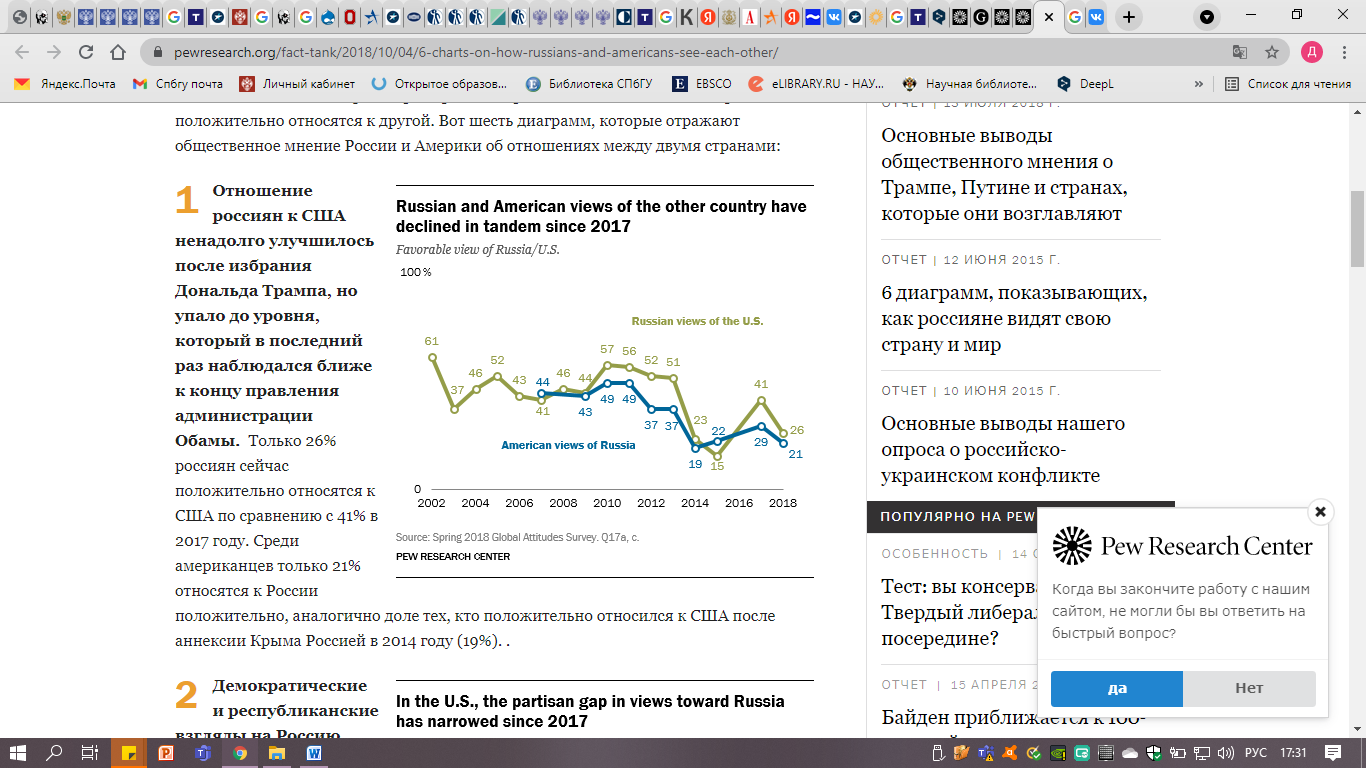 Исследования показали, что мнение населения двух стран формируется в большей степени, исходя из политических действий государств. Совместные результаты опроса издания Economist и института исследований общественного мнения YouGov 2018 года выявили рекордно низкий показатель среди американского населения о том, что они считают Россию союзническим государством. Только 2 %  придерживаются данной позиции. В том же году организация «Левада-центр», признанная иностранным агентством, опубликовала результаты, которые имеют схожие данные по тому же заданному вопросу – лишь 3 % россиян имеют положительный настрой в отношении США. Затруднительным моментом в отношениях России и США является создание благоприятного образа, от которого зависит общее восприятие российского и американского народа друг друга. Более того, граждане двух стран чаще всего не выбирают страны друг друга для совершения туристической поездки. Восприятие России на политической арене в период 2014-2019 гг. значительно ухудшилось из-за враждебной риторики, которая отражалась в западных СМИ в виде существования «российской угрозы», присоединения Крыма к РФ и т.д. Также негативный имидж России стал все больше распространяться из-за обвинений США в том, что Россия якобы вмешивалась в  американские выборы президента. Подобные бездоказательные обвинения и искусственно «раздутые» темы в отношении России сделали страну «заложником» ситуации. В связи с чем, представляется необходимым проанализировать рейтинг (The Soft Power 30) «мягкой силы» стран, выполненный международной компанией Portland для того, чтобы проследить занимаемые Россией и США места в топ 30. Прежде представляется важным отметить, что одним из показателей, который интересен для исследования, является культура.  Так, в 2016 году Россия впервые заняла 30-е место в данном рейтинге, как одна из стран-лидеров по применению мягкой силы.  Такое положение было удивительным в связи с ухудшением имиджа России, однако ее богатое культурное наследие не могут затмить никакие политические противостояния. В таблице 5. представлены сводные данные, в которых отражено место занимаемое страной в определенный год, а также отражено, какое место занимал объективный показатель культуры.Таблица 5. Сводные данные рейтинга The Soft Power 30 России и СШАТаблица составлена автором по данным, представленным на сайте The Soft Power 30.В результате, можно отметить способность культурной составляющей улучшить имидж страны, несмотря на политику. Однако проблема информационных войн, которые также влияют на сознание и общественное мнение, на современном этапе остается весьма актуальной. Еще одной немаловажной проблемой является то, что в России плохо развит частный сектор в культурной сфере. Преимущественно сектор культуры находится во введении государства, а не бизнеса, например. В то же время, в США превалируют частные культурные учреждение, управление сферой культуры можно охарактеризовать, как децентрализованное. В связи с чем, сложно выстраивать внешнюю культурную политику в России, так как ее деятельность и финансирование, в большей степени, контролируется официальным уровнем государства в России. Одновременно, частные структуры более свободны от влияния сферы политики.На протяжении долгих лет Россия и США не смогли выработать конкретный подход в своих взаимоотношениях. Поэтому в настоящий момент современные реалии, социально-политические условия формируют новую модель культурной коммуникации стран. Еще одной проблемой является то, что взгляды России и США на необходимость развития тех или иных направлений в области культуры рознятся. Например, в западных странах популярен «рынок искусств». В частности, в США продвижение идеи арт-рынка спонсируется за счет частных вложений. В Российской Федерации данному вектору уделяется незначительное внимание в виду того, что государство не считает его важным.Тем не менее, в 2014 году, в период Украинского кризиса, в Москве проводилась международная ярмарка современного творчества Cosmoscow. Это продемонстрировало предпринятие определенных шагов относительно развития рынка искусств России. Необходимо обозначить и влияние глобальных проблем на культурное сотрудничество России и США. В настоящий момент одной из главных проблем для всех государств стала эпидемия вируса Covid-19. Из-за болезни культурная сфера ощутила на себе одной из первых негативные последствия, так как границы государств стали постепенно закрываться. Практически все театры, музеи, музыкальные клубы, туристические агентства, культурные центры, библиотеки, съемки кино вынуждены были приостановить свою деятельность.  Помимо этого, происходили кадровые сокращения в творческих профессиях. Серьезные проблемы возникли с выплатой зарплат сотрудникам, значительно снизились финансовые доходы культурных учреждений. В условиях пандемии человечество столкнулось с различными вызовами. Тотальное изменение привычной жизнедеятельности заставило искать альтернативные пути решения возникающих проблем. Так, цифровизация позволила довольно быстро адаптироваться к изменениям и наладить культурную область, которая «перешла» в виртуальное пространство. Многие театры и музыкальные заведения стали проводить выступления в режиме онлайн. В сети Интернет появились доступы к лекциям и семинарам по разным направлениям и т.д.  Все это было доступно на бесплатной основе. Каждый человек мог найти себе увлечение в культурной области, будучи на самоизоляции. Общая глобальная проблема объединила страны. В подобные сложные времена страны смогли найти выход и наладить виртуальную систему так, чтобы люди смогли культурно просвещаться и познакомиться с культурными отличиями другой нации. Без преувеличения, это представляло особую важность, так как люди столкнулись с неизвестным, началась паника, поэтому, во избежание возможных негативных ситуаций, следовало «сохранять морально-психическое здоровье» людей.В итоге, существует немало проблем в культурном сотрудничестве стран. Это во многом зависит от тех целей и интересов, которые ставят перед собой Россия и США. Более того, глобальные события вносили свои коррективы в межкультурную коммуникацию. Согласно теории неореализма для стран всегда были и будут главными национальные интересы. Поэтому обе страны, отстаивая их, не всегда принимают взвешенные решения, однако сфера культура должна быть вне политики, чтобы у стран оставалось то, что не позволит окончательно утратить дружеские взаимоотношения народов. 3.2 Перспективы культурного сотрудничества России и СШАСуществующие проблемы в области культуры, политическая конфронтация России и США не стали причиной прекращения межкультурных контактов. Культура несет в себе важную миссию – сохранение человечества с моральной точки зрения. Высокая духовная цель культуры заключается в том, чтобы из поколения в поколения передавать знания, оберегать историческую память и традиции народов, осуществлять взаимопроникновение наций. Безусловно, политические столкновения не могут разорвать живое общение людей из разных стран и  установившиеся в ходе него связи. Роль человеческой коммуникации  нельзя переоценить. Именно посредством диалога можно примерить самые разные менталитеты и создать крепкий союз.Переходя, непосредственно, к перспективам сотрудничества России и США в области культуры, следует выделить образование. На современном этапе между странами реализуются многочисленные программы международной мобильности, которые открывают широкие возможности для школьников и студентов. Как правило, информация о функционировании той или иной программы размещается на сайтах университетов, культурных центров, официальном сайте Министерства иностранных дел и т.д. Так, в качестве примера стоит упомянуть следующие американские программы: Year of Exchange in America for Russians; Фулбрайт; Global UGRAD; Opportunity. Вместе с тем, российские университеты помимо приема иностранных граждан для обучения в российском  вузе, предлагают различные обменные программы от вузов-партнеров. Например, партнерские отношения установлены между университетом Мэриленд и российским Национальным исследовательским университетом «Высшая школа экономики». Академическая мобильность способствует интеграции в глобальное научно-образовательное пространство, что является одной из целей Национального исследовательского университета. Так, среди программ академической мобильность Санкт-Петербургского университета можно найти те, целью которых является культурное обогащение студентов. Университеты, согласно своим профилям обучения, специализации предлагают различные международные программы, которые могут послужить основой для установления дружеских и деловых контактов в стране пребывания. На современном этапе стала распространенной совместная деятельность вузов-партнеров. Это может быть двухсторонний обмен преподавателями для проведений лекций и семинарских занятий, организации международных конференций, реализации проектной деятельности, обмена опытом и т.д. В настоящее время обсуждается возможность создания консорциума университетов России и США, что, во-первых, повысит рейтинг российских учебных заведений, во-вторых, положительно скажется на культурном и экономическом секторах. К примеру, Массачусетский технологический институт рассматривает вариант создания Сколковского института науки и техники при поддержке инновационного центра «Сколково». Подобный союз будет полезен для межкультурной коммуникации, ведь специалисты и студенты смогут вести диалог, обмениваться опытом и знаниями, они будут вовлечены в единое дело, справляясь с совместными трудностями и принимая наиболее подходящие решения.Сотрудничество Нижегородского государственного университета им. Н.И. Лобачевского и Университета Мэриленда ведется в виде Американо-российского инновационного коридора. Участниками «коридора» могут стать специалисты, предприниматели, региональные представители – все, кто желает вести диалог и продвигать новейшие технологии, создавать инновационные проекты.Наряду с вышеупомянутыми видами партнерских отношений, следует отметить то, что на базе Американской ассоциации русского языка, культуры и образования (ААРКО) осуществляется представление и продвижение проектной деятельности. Так, в частности, многие из них нацелены на поддержку информационных каналов на русском языке, распространению русской культуры не только среди русских граждан в США, но и для всех желающих. Интересным опытом было проведение в 2016 году проекта Planet of Art, целью которого являлось привлечение талантливой молодежи. По итогу, занявшие призовые места участники имели шанс попробовать свои силы в московском международном музыкальном фестивале. Далее следует отметить перспективную деятельность некоммерческой организации «Американские советы по международному образованию». География реализации программы охватывает территории России, Евразии, Балкан и Азии. Непосредственно в России функционирует программа Advanced Russian Language & Area Studies Program (RLASP). Ее целевой аудиторией являются обучающиеся в вузах и выпускники, которые могут быть заинтересованы в прохождении курса повышения квалификации. К задачам программы относится обучение русскому языку и приближение к русской культуре.В целом, академическая мобильность в рамках образовательных программ активно реализуется между Россией и США. Они осуществляются в разные временные периоды и в  различных форматах, чем привлекают не только молодых людей, но и граждан разных возрастов и профессий.  Тем не менее, в России числится меньшее количество иностранных студентов, участвующих в обменных программах, чем в США. В связи с чем, в 2018 году был дан старт федеральному проекту «Экспорт образования». Авторы проекта рассчитывают с помощью него увеличить поток иностранных студентов, создавая комфортные условия пребывания. Это, в свою очередь, может выдвинуть образование страны на более высокий уровень в конкурентоспособности на международном рынке образовательных услуг.Фонды также принимают участие в культурной сфере стран. Примером может послужить российско-американская «Программа партнерства университетов» (ППУ), которая финансируется фондом Евразия. На базе программы реализуются разные проекты, один из которых состоялся  в 2017 году - «Партнерство в сфере информационных инноваций в современном языковом образовании и кросс-культурной коммуникации» между университетами Джорджии, МГИМО, Тихоокеанским государственным университетом.Представляется необходимым упомянуть и роль Американского центра в развитии сферы образования. В Центре можно познакомиться поближе с разными культурными направлениями США, посетить библиотеку с книгами и журналами на английском языке или же можно обратиться к онлайн ресурсам.  Американский центр открывает широкие возможности для желающих поработать с инновационной лабораторией Makerspace, где можно больше узнать о 3D-печати и электронике Arduino. Помимо этого, на площадке Центра проводятся открытые  культурные мероприятия, любой заинтересованный гражданин имеет право поучаствовать в клубе какого либо направления, подискутировать на заданную тему, при желании можно посетить семинарские занятие или просто пойти в кинозал. В виду разнородной деятельности Центра, который предоставляет ряд возможностей на бесплатной основе, подобная перспектива будет привлекательной для разной возрастной категории населения.  Помимо этого, Американский центр координирует проектные разработки выпускников, которые участвовали в одной из обменных программ США. Дальнейшая реализация проектов является залогом успешного прохождения программы и приобретения новых навыков, знаний с которыми авторы проектов смогут поделиться в качестве опыта.Одним из успешных направлений культурного сотрудничества является театральное взаимодействие России и США, которое осуществляет немало проектов. Например, проект Большого театра и Метрополитена-оперы. Проект охватит период 2019 – 2022 года. В Нью-Йорке и в Москве состоятся три оперы, в которых примут участие актеры театров. Примечательно, что среди смешанного актерского состава, особенно выделяется российская оперная певица - Анна Нетребко, которая появится во всех трех постановках.  Для российских музыкальных исполнителей гастрольные туры в США являются весьма перспективными. С одной стороны, российские артисты совершают рабочие поездки с тем, что это приносит большие финансовые доходы; более того, они могут совместить работу с отдыхом в другой стране. С другой стороны, российские соотечественники имеют шанс услышать музыкальные выступления на родном языке. Однако американская аудитория также интересуется концертами, проводимыми, например, музыкантами Б. Б. Гребенщиковым, В.Ш. Меладзе или рок - группой «Машина времени». В итоге, происходит взаимообогащение в области культуры для обеих сторон. Еще одной перспективной областью являются российские музеи, которые  будут доступны к просмотру в рамках медиапроекта Discovering Russia with Russian Seasons. США является одной из тех стран, которая набирает большие спросы на просмотры данной культурной передачи. Виртуальная экскурсия также будет и в музее Фаберже. По данным международной газеты в мире культуры  The Art Newspaper, музей находится в списке пяти самых востребованных музеев России.В период пандемии Covid-19 Россия и США начали активно развивать цифровые площадки для того, чтобы предоставлять в разных форматах культурные направления. Ранее уже указывалось, что в онлайн режимах стали транслироваться музыкальные и театральные постановки. Например, Большой театр открыл доступ к спектаклям из «золотого фонда», международная художественная ярмарка Art Basel начала серию онлайн-трансляций своей галереи, что привлекло большое количество виртуальных посетителей, тем самым став причиной сбоев сайта. В целом, виртуальное пространство стало удобной и интересной площадкой для проведения культурных мероприятий и объединению мирового сообщества посредством культурного достояния наций.Таким образом, следует отметить, что одновременно с эскалацией конфликтных ситуаций между Россией и США, возросла роль и значимость культурной сферы. Культурные контакты реализуются по различным каналам и в разных направлениях. Для стран крайне необходимо поддерживать взаимодействие в области культуры, что иметь общие культурные ценности, развивать перспективные творческие векторы, поощрять обмен опытом, сохранять объекты культурного наследия и т.д.В настоящее время межкультурная коммуникация России и США сталкивается с рядом пробелов и проблем. Более того, некоторые культурные направления либо были заморожены, либо плохо развиты. Для улучшения взаимодействия стран в области культуры, представляется важным выделить рекомендации, которые были сформулированы по итогу анализа культурного сотрудничества России и США в 2014-2019 годах и  выявления проблем, которые и послужили необходимостью создания рекомендаций. Вместе с тем, подразумевается практическая значимость рекомендаций, которые могут быть полезны при формировании внешней культурной политики в будущем, а также тем, что требует пристального внимания для поиска решения. Представляется важным выделить следующие рекомендации:Для начала крайне важно «разрядить» и наладить дружественную и ненапряженную обстановку между Россией и США. В первую очередь, государства должны осознать свою схожесть: большая территория с географическими и климатическими особенностями, многонациональный состав населения, богатый исторический опыт, обладание большим запасом природных ресурсов и т.д. Осознание схожести геополитических аспектов может помочь понять действия другой страны, в результате чего можно избежать конфликтных ситуаций.Одной из главных рекомендаций касается выработки единого понятийного аппарата. В настоящее время в официальных документах России и США, посвященных области культуры, используются разные термины, обозначающие внешнюю культурную политику. Это может вызвать разночтения, так как используемые понятия схожи, но имеют свои ключевые особенности.Необходимо выработать комплексный подход и разработать стратегию культурного сотрудничества России и США для обозначения целей, задач и законодательного подкрепления культурной политики. При этом, можно будет избежать ситуации с «забытыми» и плохо развитыми направлениями культуры.Представляется целесообразным выдвинуть рекомендацию о том, чтобы в России, наряду с государством, начал полноправно участвовать в культурной политике частный сектор. Для этого нужно решить вопросы юридического характера. Это позволит, как в США, сфере культуры быть менее зависимой от политики государства, а также проводить более самостоятельное культурное направление.Российскому правительству и представителям культурной сферы следует разработать план и стратегию по применению мягкой силы за рубежом для создания позитивного имиджа страны. Отсутствие контролирующего данное направление органа и неэффективная информационная политика, неспособная четко доносить позицию и новости страны до иностранной аудитории, делают страну уязвимой перед западными СМИ. В настоящее время при помощи новых технологий и инструментов манипуляции довольно легко добиться желаемых результатов. Так, «демонизация» России в западных СМИ является тому подтверждением. При этом, туристическая привлекательность страны падает, как и места в международных рейтингах. Как упоминалось ранее, для улучшения культурного сотрудничества России и США важно найти решение в проблеме межбиблиотечного обмена, последствия чего сказались на межмузейном сотрудничестве. Страны должны пойти на уступки и привлечь не только представителей власти, но и российско-американских деятелей и специалистов культуры в поисках компромиссного решения. Сократить «утечку мозгов» можно, если, например, обменной программой будет заранее предусмотрено, что гражданин должен возвратиться обратно на Родину. При этом, для людей, которые участвуют в подобной деятельности для повышения профессиональных навыков, по истечению срока пребывания в принимающей стране, ему или ей может быть предложено потенциальное место работы в своей стране.России и США необходимо развивать и поощрять «горизонтальные связи» в области культуры для того, чтобы наладить коммуникационные каналы между представителями двух наций. Здесь подразумевается налаживание коммуникации между обычными гражданами. Следует воплощать перекрестные года культуры России и США, что будет крайне полезно для освоения национальных особенностей разных народов. Организация «тематических перекрестных годов» позволить представителям стран вместе продумывать программу, мероприятия, цели и задачи будущего проекта. В ходе совместной деятельности, единого дела организаторы смогут установить крепкие дружеские связи, а граждане окунуться в атмосферу другой культуры, посещая мероприятия, познакомиться с новинками и разработками в самых разных сферах и т.д. Представляется важным упростить процесс выдачи виз культурным деятелям, а также тем, кто имеет непосредственное отношение к сфере культуры, так сейчас страны имеют определенные сложности с организационными моментами. Культурные контакты необходимо развивать в городах-побратимах, целью которых является культурное просвещение общественности, сохранение культурно-исторического наследия, а также решения проблем, которые вызывают обоюдное беспокойство. В качестве примера можно упомянуть опыт столицы Республики Карелия города Петрозаводска, у которого установлены побратимские контакты с американским городом Дулут, штат Миннесота. Так, одним из культурных событий являлась выставка « Два города - два добрых друга» 2017 года, посвященная юбилейной дате дружбы городов. Проводилась выставка на базе Петрозаводского государственного университета, так что все желающие студенты и другие граждане имели возможность ознакомиться с документальными сведениями об установленных памятниках в городах, в целом об исторических событиях их сотрудничества. Из этого следует, что американская делегация в рамках мероприятия имела возможность поближе познакомиться и пообщаться с русскими гражданами в неформальной обстановке. Интересен также опыт проведения международной зимней и летней школ на базе Петрозаводского государственного университета и в Арктическом университете Норвегии в городе Тромсё. Участниками международной школы,  занятия которой проходят в течение недели, может стать любой желающий студент. Хотя, в первую очередь, школа ориентирована на тех студентов, кто изучает политологию или международные отношения. Так, например, в 2017 году состоялась международная зимняя школа под названием «Мир и дипломатия на Севере Европы в XXI веке. Участниками программы стали молодые люди из разных стран: США, Норвегия, Россия, Латвия, Китай, Ганы и т.д. Помимо этого, в мероприятии приняли участие иностранные преподаватели и специалисты, к примеру, доцент центра мирных исследований Арктического университета М. Салехин, которые проводили с лекционные занятия. В ходе проведения школы студенты из разных стран имели шанс группового обсуждения той или иной проблемы, на семинарских занятиях дискуссии велись на особо тревожащие мировое сообщество темы. Модератором школы была проведена ролевая игра, целью которой было найти компромиссный выход из конфликтной ситуации.В итоге, сотрудничество университетов оказывает положительное влияние на развитие межкультурного диалога среди представителей разных стран. Невзирая на то, что школа проходит в рамках сотрудничества российско-норвежского университетов при поддержке проекта «Barents Peace Education», в ней задействованы студенты разных стран, в частности, из США.Резюмируя, следует подчеркнуть, что участие молодых специалистов в подобных мероприятиях способствует качественному повышению доверия и дружественного настроя на уровне граждан. Помимо развития межкультурных контактов, для российских граждан это уникальная возможность языковой практики с носителями английского языка, развитию связей между северными регионами России и их студентами и т.д. Таким образом, подводя итог по главе, важно отметить, что Россия и США сталкиваются с рядом проблем во взаимодействии в культурной области. Безусловно, политический фактор наносит негативные отпечатки на общее состояние культурного сотрудничества. Страны становятся менее привлекательными друг для друга, ведь навязанное их гражданам представление формирует отрицательный образ  в целом о государстве. При этом следует подчеркнуть, что перечисленные проблемные области не являются полными, были выделены, на наш взгляд, наиболее важные, те, что требуют скорейшего разрешения. Несмотря на ряд негативных моментов в культурном взаимодействии России и США, все же именно область культуры остается неизменно притягательной для обеих сторон. Как России, так и США выгодно совместное развитие образовательной и научной сфер, театральных и музыкальных программ и т. д., в силу того, что государства обладают огромным потенциалом среди квалифицированных кадров и талантливых исполнителей, артистов, труд которых неизмерим и ценится во всем мире.ЗаключениеАнализируя межкультурные контакты России и США в период 2014-2019 гг. можно сделать вывод, что тема диссертационного исследования актуальна среди научного сообщества в связи с тем, что роль культуры значительно выросла в XXI веке. Так, политические события, происходящие в указанный отрезок времени, стали причиной, по которой отношения России и США значительно ухудшились, одновременно, продемонстрировав, что культура не имеет ни географических, ни национальных границ. Вновь обращаясь к цели настоящего исследования, которая состояла в том, чтобы определить динамику взаимоотношений России и США в области культуры за последние пять лет (2014-2019 года), представляется необходимым сформулировать результаты, которые были получены исходя из поставленных задач.В ходе проведенного исследования были сделаны следующие выводы на основании заявленных задач:1. Была рассмотрена договорная база России и США в области культуры.Выбранные для контент-анализа документы были поделены на общие международные акты и специальные национальные акты. В общих международных документах подчеркивается уникальность и разнообразие культур. Отмечается, что государства должны прилагать все возможные усилия, чтобы узнавать мировые культуры, делиться опытом, сотрудничать в различных гуманитарных направлениях. Обращаясь к российским документам, следует подчеркнуть, что для Российской Федерации сфера культуры является стратегически важной. Ее необходимо развивать с тем, чтобы поддерживать дух патриотизма, обогащать знания населения о живущих на их территории и за рубежом народах. Одним из необходимых условий для долгосрочного и прочного взаимодействия является транспарентность. В Американских документах область культуры, как правило, отдельно не выделяется, но прослеживается культурная составляющая и является от этого не менее важной. Четкой  информации о сотрудничестве США с зарубежными странами найдено не было. В национальной Концепции есть отдельный параграф, посвященный данной теме, однако там упоминается идея универсальной американской цивилизации, об их мировой лидирующей роли на мировой арене. Безусловно, присутствует информация о необходимости взаимодействия с другими культурами, но все же прямо не сформулированы главные посылы общих международных актов. В целом, стоит отметить, что основополагающие принципы, перечисленные в Декларациях ЮНЕСКО, нашли свое отражение в том или ином виде в документальной базе стран. При анализе документов было установлено, что в научном обороте одновременно с термином «внешняя культурная политика» используется ряд смежных, зачастую, отождествляемых понятий (культурная дипломатия, публичная дипломатия, народная дипломатия, культурная экспансия и т.д.).В настоящий момент документы, касающиеся культурной сферы, постоянно модернизируются. Это связано тем, что мир весьма динамично развивается, появляются новые технологии, открывается ряд возможностей, также возникают угрозы. Все это требует пристального внимания, ведь от устойчивости и развития самобытной культуры зависит существование самого государства.2. Были выявлены основные учреждения и организации, с помощью которых осуществляется культурное сотрудничество России и США.Организация культурного сотрудничества России и США осуществляется через разные учреждения организации. Это могут быть культурные центры, посольства и консульства, министерства иностранных дел и государственный департамент, финансирующие культурные проекты фонды и т.д. Например, при поддержке Посольств Российской Федерации в США, Посольств и консульств США в России актеры и музыканты из России и США могут осуществлять гастрольные поездки; желающие могут принять участие в обменных программах, стажировках и др. Далее следует отметить, Координационный совет организаций российских соотечественников (КСОРС) США; Российский культурный центр. Отдельно стоит упомянуть то, что при Министерстве иностранных дел Российской Федерации была создана рабочая группа, которая объединяет представителей министерств, ведомств, научно-академических сообществ, бизнеса, общественных организаций.  МИД играет важную роль в реализации внешней культурной политики РФ. Министерство формулирует основные приоритеты и занимается реализацией культурной сферы.  Кроме конкретной работы, проистекающей на площадках ранее выделенных учреждений, проводятся международные форумы, создаются двусторонние проекты, в деятельность которых вовлекаются музеи, библиотеки, театры и т.д.К примеру, ежегодный российско-американский форум «Диалог Форт-Росс»; проект сотрудничества между Фондом Гуггенхайма и музеем «Эрмитаж».  Осуществляется сотрудничество России с Библиотекой Конгресса США. Реализуется программа сотрудничества Центра сценических искусств имени Джона Кеннеди с Мариинским театром. В настоящий момент функционирует большое количество фондов, которые принимают активное участие в организации межкультурного диалога стран, например: Русско-американский фонд (РАФ), американо-российский фонд культурного сотрудничества (American-Russian Cultural Cooperation Foundation), фонд «Евразия» и т.д. Резюмируя, следует отметить, что в культурной сфере двух стран задействован широкий спектр акторов, единой целью которых является сближение культур, знакомство своих граждан с ценностями другого народа. 3. Была проанализирована степень влияния политических событий международной арены на взаимодействие России и США в области культуры в течение 2014-2019 г.За последние несколько лет, в частности, за указанные временные рамки, отношения России и США сильно ухудшились. После начала кризиса на Украине в 2014 году, страны стали весьма враждебно настроены по отношению друг к другу. Правительства России и США стали ощущать взаимное недоверие касательно проводимой их государствами политики. Вдобавок, реализация национальных интересов становилась зачастую причиной того, что страны имели разные подходы по урегулированию того или иного вопроса. Вместе с тем, выдвижение обвинений США в сторону России о том, что страна вмешивалась в американские выборы, обвинения в отравлении британского разведчика Сергея Скрипаля, послужили еще одной причиной напряжения между странами.  Следует отметить и искусственно созданную антироссийскую риторику США. Также Соединенные Штаты секьюритизировали сближение России с Китаем в Арктике и увеличение военных расходов России, несмотря на значительно превышающие затраты Америки. Дискурс о  якобы существующей «российской угрозе» начал активно звучать в западных СМИ, где образ России был «демонизирован». Соответственно, США начали вести санкционную политику против России. На фоне этого, американский президент Д. Трамп прекратил бюджетное финансирование культурных и образовательных обменов с Россией. Министр культуры РФ Владимир Мединский оказался в санкционном списке США. От сокращения российских дипломатических сотрудников пострадало подразделение по культурным связям, которое входит в отдел прессы и культуры посольства США. Это лишь небольшой перечень событий из тех, которые были представлены в настоящем исследовании, однако довольно наглядный для осознания того, что политическая составляющая оказывает влияние на культурное сотрудничество стран. Тем не менее, степень влияния проводимой политики государств на культуру небольшая. В официальных выступлениях президентов России и США звучали схожие мнения о том, что роль  и значимость культуры возросла. В век глобализации происходит унификация ценностей, размытие такого понятия, как идентичность. В силу чего, государства должны сохранять свои культурные традиции и ценности, знакомить зарубежные общества со своим жизненным укладом. Переходя к культурному сотрудничеству России и США в 2014-2019 гг. следует отметить, что деятели культуры осознают, что именно в напряженные времена, когда официальные представители государств не слышат или не желают услышать друг друга, важная миссия межкультурных контактов увеличивается в разы. Именно в такие времена требуется проводить активную внешнюю культурную политику, которая изначально представляет собой жест доброй воли.Примечательно, что в условиях обострившейся политической обстановки Соединенные Штаты вернули в Россию украденные в XIX веке 28 архивных документа.Среди наиболее успешных сфер в 2014-2019 годах оказались театральная, музыкальная, балетная области, киноиндустрия. Так, американский театр Метрополитен-опера осуществляет сотрудничество с российскими культурными театрами и с деятелями культуры. Русские оперные исполнители, дирижеры, актеры и музыканты являются частыми гостями театра. Они хорошо известны среди американской публики, подчас даже лучше, чем в России. Такие театры, как Мариинский театр, Большой театр, концертный зал в Нью-Йорке - Карнеги-холл и другие не прекращали принимать гастролирующих артистов и воплощать задуманные проекты. В период 2014-2019 годов страны обоюдно принимали знаменитых гостей в области культуры, которые давали мастер-классы, устраивали лекции и семинары, а также делились профессиональным опытом. Вместе с тем, организовывались международные форумы, например «Диалог Форт-Росс», где проводились дискуссии о возможных проектах, о перспективах в культурных направлениях, о существующих проблемах в межкультурном взаимодействии России и США. К направлениям, где остаются нерешенными проблемы, можно отнести межбиблиотечный обмен России и США, впоследствии и межмузейный обмен. Некорректно было бы утверждать, что причина кроется только в не доверительной обстановке между Россией и США. Безусловно, общий негативный климат между двумя государствами не может остаться незамеченным.  Однако данная ситуация связана с отсутствием юридического оформления возврата книг.  Тем не менее, вопрос межбиблиотечного обмена является предметом дискуссий на многих культурных событиях, так как все заинтересованы в скорейшем разрешении проблемы. В итоге, можно сделать вывод, что политические события 2014-2019 годов оказывали влияние на культурную сферу. Наглядный пример – отказ в выдачи американских виз российским дипломатическим сотрудникам для посещения форума «Диалог Форт-Росс». Несмотря на это, культурное взаимодействие не прекратилось. Проблемы, которые существуют в некоторых культурных направлениях, зачастую не были связаны с политической повесткой дня. 4.	Сформулировать основные проблемы взаимодействия России и США в области культуры в течение 2014-2019 г.Основной проблемой культурного взаимодействия России и США, как было указано ранее, остается влияние политической составляющей на данную область. Несмотря на то, что оно не так велико, все же иногда оно становится решающим фактором для определенных культурных направлений.Проблема «утечки мозгов» зачастую проявляется в ходе проведения академической мобильности между странами. Студенты или специалисты из-за более привлекательных условий могут остаться в стране пребывания.К следующей проблеме относится то, что в РФ система образования – централизованная, в США преимущественно децентрализованная, то есть штаты самостоятельно контролируют этот процесс. Данное положения может быть причиной того, что по возвращению из обменных программ, студенты и школьники будут иметь «образовательные лакуны» из-за разницы в образовательных программах. Использование мягкой силы в информационном пространстве для создания стереотипов, «искусственного» ухудшения или приукрашивания образа страны среди зарубежных граждан. Российские и американские граждане рассматривают друг друга, как недружественные государства. В основном, данное восприятие было сформировано по итогу политических событий 2014-2019 гг. Проблема неразвитости частного сектора России в координировании и финансировании культурной политики государства. В России культурное направление контролируется органами власти, что создает иногда ряд препятствий для более открытого диалога с иностранной аудиторией.Распространение заболевания Covid-19 внесло определенные сложности и свои коррективы во взаимодействие России и США в культурной сфере. Так, люди по всему миру должны были соблюдать самоизоляцию, чтобы остановить распространение болезни. Безусловно, здоровье граждан является самой важной ценностью для государства, поэтому все культурные мероприятия были отменены. Культурные учреждения были вынуждены приостановить свою работу. Экономические доходы стали значительно сокращаться, что приводило к массовым увольнениям сотрудников в сфере культуры. Однако спустя время после начала пандемии, в глобальной сети Интернет разные страны, в том числе  Россия и США, открыли доступ к национальным библиотекам, виртуальным экскурсиям по музеям, в режиме онлайн стали транслироваться театральные и музыкальные выступления и т.д. Глобальная проблема сплотила Россию и США, так что страны смогли найтиальтернативы для осуществления культурной коммуникации, тем самым поддерживая спокойствие граждан в условиях неопределенности.В итоге, нужно подчеркнуть, что обозначенный круг проблем не является исчерпывающим. Были выделены, на наш взгляд, наиболее существенные проблемные зоны. 5.	Были определены перспективные направления в культурном сотрудничестве России и США.Культурные контакты России и США в 2014-2019 годах претерпевали различные взлеты и падения. Однако, несмотря на возникающие трудности, межкультурное взаимодействие не только не прекратилось, но и начали активнее реализовываться  перспективные проекты в данной сфере. Одним из востребованных и перспективных направлений является образование. Обменные программы широко распространены среди российских и американских студентов. В качестве примера можно упомянуть следующие программы, проодимые американской стороной: Year of Exchange in America for Russians; Фулбрайт; Global UGRAD; Opportunity.  В настоящее время происходит активное сотрудничество университетов-партнеров. Например, взаимодействие между университетом Мэриленд и российским Национальным исследовательским университетом «Высшая школа экономики» в области научных исследований. Особый интерес представляют планы по созданию консорциума лидирующих университетов России и США. Так, Массачусетский технологический институт считает возможным создание Сколковского института науки и техники при поддержке инновационного центра «Сколково».  Сотрудничество будет полезно, как для обмена опытом и совместных научно-образовательных проектов, так и в целом для межкультурного общения. Далее следует упомянуть сотрудничество Нижегородского государственного университета им. Н.И. Лобачевского и Университета Мэриленда, которое осуществляется в формате Американо-российского инновационного коридора. Целевой аудиторией такого партнерства могут стать специалисты, предприниматели и все те, кто интересуется новейшими технологиями и способами их внедрения в жизни людей.Помимо образовательной сферы, происходит реализация проектной деятельности  творческих областях. Например, на базе Американской ассоциации русского языка, культуры и образования проходит ежегодное мероприятие Planet of Art, нацеленное на сохранение и продвижение русской культуры в США через театральные, музыкальные, вокальные и другие выступления юных представителей Русской Америки.Деятельность некоммерческой организации «Американские советы по международному образованию» в России заключается в том, что студенты и выпускники имеют шанс посетить страну для изучения русского языка, повышения профессиональных навыков, для ознакомления с русской культурой.В Российской Федерации в 2018 году был запущен федеральный проект «Экспорт образования» для того, чтобы сделать российское образование более привлекательным, что, в свою очередь, повысит его конкурентоспособность среди другого массива образовательных предложений.  Было бы упущением не отметить перспективные виды работы Американского центра в Москве. На бесплатной основе Центр открывает широкие возможности для граждан: использование материалов электронной библиотеки, ознакомление с инновационной лабораторией Makerspace и 3D-печатью, посещение лекций, семинаров, просмотр фильмов и т.д.Международное театральное сотрудничество России и США, без сомнений, является привлекательной отраслью, как для американской, так и для российской публики. В настоящее время исполнители выступают в рамках гастролей в различных театрах России и США, тем самым, знакомя с искусством своей страны. Например, проект Большого театра и Метрополитен-оперы охватывает 2019-2022 года, период, за который смешанный состав исполнителей будет представлять зарубежной аудитории три оперы. Успешным направлением сотрудничества стало взаимное предоставление доступа к материалам искусства своей страны во время пандемии, начавшейся в 2019 году. Более того, начали организовываться серии онлайн-трансляций театральных выступлений, лекционных и семинарских занятий. В России, например, на базе медиапроекта Discovering Russia with Russian Seasons можно совершить виртуальные экскурсии по знаменитым музеям России. Резюмируя, следует подчеркнуть разноплановые и разнонаправленные перспективные сферы межкультурного диалога России и США. Страны заинтересованы в достойном и достаточном уровне развития всех направлений культурной области. Современные технологии позволяют приобщаться к традициям другой культуры, не затрачивая на это много средств и времени. При этом российские и американские граждане могут в онлайн-режиме проводить живые дискуссии в сфере культуры через информационные платформы связи Skype, Zoom, которые на современном этапе стали особо популярны.6.	Были формулированы рекомендации для улучшения межкультурной коммуникации России и США.В ходе проведения диссертационного исследования был выявлен круг проблем, который обусловил необходимость предложить рекомендации по внешней культурной политике правительствам и деятелям культуры России и США для их устранения и улучшения межкультурной коммуникации в целом. Так, исходя из существующих проблем, были сформулированы следующие рекомендации:- Повышение уровня доверия и нормализация общей атмосферы между странами путем смены фокуса с двусторонних политических противоречий на поиск и осознание схожести геополитических особенностей. - Выработка единого понятийного аппарата в сфере культуры. - Разработка комплексного подхода и стратегии России и США в сфере культурного взаимодействия.- Предоставление частному сектору России больше прав и полномочий, а также их юридическому подкреплению, соответственно, при формировании и регулировании внешней культурной политики. - Разработка стратегии и плана развития применения мягкой силы России за рубежом для создания благоприятного имиджа государства среди иностранной публики.- Решение проблемы с межбиблиотечным и межмузейным обменами путем привлечения к обсуждению возможных вариантов преодоления данного положения, как официальных представителей стран, так и российско-американских сотрудников в сфере культуры. - Сокращению показателей «утечки мозгов» может помочь тот факт, что положения о необходимом возврате участников обменных программ будет прописан в самих правилах. Также создание выгодных условий труда и обеспечение рабочим местом по окончанию, например, курса повышения профессиональных навыков за границей, сможет привлечь специалистов остаться у себя на родине. - Следует активнее развивать «горизонтальные связи» государств на уровне обычных граждан двух стран, а также, к примеру, в городах-побратимах; проведение перекрестных годов культуры, реализация которых демонстрирует желание стран развивать данное направление, а также узнавать культурное наследие другой нации. На уровне частных организаций, учреждений, а также простой человеческой коммуникации, мнения людей друг о друге сильно отличаются от официальных позиций государств. Именно поэтому культурное сотрудничество не прекращалось даже в самые трудные периоды стран.Таким образом, исходя из приведенной выше информации, следует отметить, что современный мир поставил сферу культуры в непростые условия с разными вызовами. Развитие цифровизации запустило процессы унификации и подмены культурных ценностей стран. Одновременно именно это послужило сигналом для государств, чтобы задуматься о важности и увеличении роли культуры в XXI веке.  Культура является тем, что отделяет одну нацию от другой. Она развивает в человеке необходимые для него же моральные устои, является жестом доброй воли, ведь потребности в культурном развитии и просвещении исходят не от вертикали власти, а, в первую очередь, от потребностей общества. В ходе проведения анализа и сравнения политических событий и степени их влияния на сферу культуры было установлено, что хоть она и небольшая, но она существует. Вмешивающие внутренние и внешние факторы порой изменяли культурные векторы сотрудничества России и США в 2014-2019 годах. Напряженная обстановка России и США, сокращения финансирования культурных и образовательных контактов, взаимные высылки дипломатических служащих и деятелей культуры доказали умение адаптироваться относительно изменяющихся современных реалий межкультурной коммуникации. Такой вывод был сделан исходя из того, что даже в самых трудные времена России и США культурное сотрудничество не прекращалось, а в каких-то направлениях увеличивалось.В завершении диссертационного исследования представляется важным обратиться к заявленной цели, сделав вывод, что динамика межкультурных контактов России и США в 2014-2019 годах была нестабильной, однако она показала, насколько «живучей» оказалась сфера культура и ценной. В настоящее время, когда мир становится все больше взаимозависимым и гомогенным, люди начинают осознавать опасность потери своей идентичности. Более того, современные реалии таковы, что для государств первостепенными являются национальные интересы, потом глобальные. От этого часто возникают разногласия и конфликты, которые, порой, кажется сложно примерить. В этом случае, культурное взаимодействие выступает в роли «подушки безопасности», ведь складывающиеся на протяжении долгих лет дружеские отношения по линии обычных граждан, не так просто разорвать или изменить мнения друг о друге. Именно они сдерживают агрессивные настроения государств по отношению друг другу, призывая вспомнить общие точки соприкосновения, обратиться к важности совместного сохранения исторической памяти, объектов всемирного культурного наследия. В итоге, исследование данной темы в научном дискурсе представляется значимой и актуальной для улучшения организации межкультурного взаимодействия стран.Список использованных источников и литературыИсточники Нормативные правовые акты Российской Федерации и США:Доктрина информационной безопасности Российской Федерации от 05.12.2016 г.  // Российская газета. URL:  https://rg.ru/2016/12/06/doktrina-infobezobasnost-site-dok.html (дата обращения: 02.10.2019).Концепция внешней политики РФ  // Президент России. URL:  http://kremlin.ru/acts/bank/41451 (дата обращения: 20.10.2019).Конституция Российской Федерации (принята всенародным голосованием 12 декабря 1993 года (с учетом поправок, внесенных Законами РФ о поправках к Конституции РФ от 30.12.2008 N 6-ФКЗ, от 30.12.2008 N 7-ФКЗ, от 05.02.2014 N 2-ФКЗ, от 21.07.2014 N 11-ФКЗ)  //   КонсультантПлюс. URL: http://www.consultant.ru/document/cons_doc_LAW_28399/ (дата обращения: 03.04.2020).Публичная Декларация целей и задач министерства культуры России на 2017 год  // Министерство культуры РФ. URL: https://culture.gov.ru/documents/o-publichnoy-deklaratsii-tseley-i-zadach-ministerstva-kultury-rossiyskoy-federatsii-na-2015-god-22/ (дата обращения: 02.10.2019).Стратегия национальной безопасности Российской Федерации до 2020 года  // Президент России. URL: http://kremlin.ru/supplement/424 (дата обращения: 01.10.2019).Указ Президента РФ от 24.12.2014 г. № 808  // Президент России. URL:  http://kremlin.ru/acts/bank/39208 (дата обращения: 01.10.2019).Федеральный закон № 273-ФЗ от 29 декабря 2012 г. «Об образовании в Российской Федерации» // Собрание законодательства Российской Федерации. – 2012. № 53 Часть 1. – Ст. 7598 С. 12 – 16. URL: http://www.szrf.ru/szrf/oglavlenie.phtml?md=0&nb=100The National Security Strategy  // Homeland Security Digital Library. URL: https://www.hsdl.org/?abstract&did=806478 (дата обращения: 04.10.2019).U.S. Code  // Legal Information Institute. URL: https://www.law.cornell.edu/uscode/text/22/chapter-29 (дата обращения: 04.10.2019). The National Cyber Strategy  // White House.  URL: https://www.whitehouse.gov/wp-content/uploads/2018/09/National-Cyber-Strategy.pdf (дата обращения: 04.10.2019). U.S. Code  // Legal Information Institute. URL: https://www.law.cornell.edu/uscode/text/22/chapter-29 (дата обращения: 04.10.2019).Международные правовые и нормативные акты:Всеобщая Декларация ЮНЕСКО о культурном разнообразии. Раздел Декларации  // Официальный сайт Организации Объединенных наций. URL: https://www.un.org/ru/documents/decl_conv/declarations/cultural_diversity.shtml (Дата обращения: 05.04.2020).Декларация тысячелетия Организации Объединенных Наций  // Официальный сайт Организации Объединенных наций. URL:  https://www.un.org/ru/documents/decl_conv/declarations/summitdecl.shtml (Дата обращения: 03.11.19).Декларация принципов международного культурного сотрудничества. Раздел Декларации   // Официальный сайт Организации Объединенных наций. URL: https://www.un.org/ru/documents/decl_conv/declarations/culture.shtml (Дата обращения: 07.10.20).Международный пакт об экономических, социальных и культурных правах. Раздел Конвенции  // Официальный сайт Организации Объединенных наций. URL:  https://www.un.org/ru/documents/decl_conv/conventions/pactecon.shtml (Дата обращения: 07.10.20).ЛитератураМонографии:Ионесов, В. И. Культура на переходе: императивы трансформации и возможности развития / Ионесов В. И. - Самара: СГИК, 2011.- 537 с.Меняева, М. П. Культура согласия: сущность, становление, воспроизводство/ Меняева М. П. - Челябинск: ЧГИК, 2018. - 231 с. Филимонов Г.Ю. «Мягкая сила» культурной дипломатии США/ Филимонов Г.Ю. – М.: РУДН, 2010. – 212 с.Уткин А.К. Американская стратегия XXI века/ Уткин А.К. - М.: Лога, 2000 - 296 с.Buzan B. People, States and Fear: An Agenda for International Security Studies in the Post-Cold War Era/ B/ Buzan- Hemel Hempstead: Harvester Wheatsheaf, 1991.-239 p.Buzan B. Regions and Powers: The Structure of International Security/B. Buzan – N.Y.: Cambridge University Press, 2003. - 570 p.Gilpin R. The Political Economy of International Relations/ R. Gilpin – N.J: Princeton University Press, 1987 – VI. - 472 p.Gilpin R.G. War and Change in World Politics/ R.G. Gilpin – N.Y.: Cambridge University Press, 1981.-271 p.Mearsheimer J. Conventional Deterrence/ J. Mearsheimer - NY: Cornell University Press, 1983. - 289 p.Nye J. S., Jr. Soft Power. The means to success in world politics/ J. S. Nye - N. Y: Public Affairs, 2004. - 107 p.Waltz. K. N. Man, the State and War: A Theoretical Analysis/ K.N. Waltz - N.Y.: Columbia University Press, 1959. - 186 p.Статьи, опубликованные в научных журналах:Александров А.А. Музеи в контексте современных международных отношений / А.А. Александров //Человек и общество перед судом истории: сборник статей / Отв. ред. Н.И. Басовская. - М.: РГГУ, 2012.- 364 с.Боголюбова Н. М., Ю. В. Николаева Выработка определения внешней культурной политики в современном научном дискурсе / Н. М. Боголюбова, Ю. В. Николаева // Исторические, философские, политические и юридические науки, культурология и искусствоведение. Вопросы теории и практики. – 2012. № 4-1(18). – С. 25-27.Гузаиров М. Б., Гаянова М. М., Козырева В. А. Сравнительный анализ образовательных программ в области информатики в университетах США и России /М.Б. Гузаиров, М.М. Гаянова, В.А. Козырева// Вестник УГАТУ. - 2010. №4.- С.166-174. Карпухин О. И., Макаревич Э. Ф. Культурная политика — политика влияния на массы. Культура народа и культура масс /О.И. Карпухин, Э.Ф. Макаревич// Новые исследования Тувы.- 2009. №3.- С. 23-27.Кузьмина А. В. Культура как фактор политики /А.В. Кузьмина// Вестник МГУКИ.-2013. №3 (53).- С. 1-3.Конышев В. Н., Сергунин А. А. Теория международных отношений: Канун новых «великих дебатов»/ В.Н. Конышев, А.А. Сергунин  //Полис. Политические исследования.- 2013. № 2. - С. 66-78.Назипович Г. С., Востряков Л. Е. Культурная дипломатия как инструмент конструирования и трансляции притягательного бренда российского государства /Г.С. Назипович, Л.Е. Востряков// Вестник МГУКИ.-2018. №2.- С. 26-32.  Тонких, В.А. Россия и США: Гибридные войны XXI века / В. А. Тонких // Bulletin Social-Economic and Humanitarian Research. - 2021. № 12. — С. 105 -120.Фокин В.И. Формирование содержания понятий «внешняя культурная политика» и «культурная дипломатия» в международной деятельности современных государств /В.И. Фокин// Вестник Санкт-Петербургского университета. Серия 6, Международные отношения.- 2003. №2.- С. 125-128.Федосова М. П. Особенности российско-американских внешнеполитических отношений в XXI в. /М.П. Федосова/ Общество: политика, экономика, право.- 2015. №2.- С. 1-3.Цвык Г. И. Культурная дипломатия в современных международных отношениях (на примере России и Китая) /Г. И. Цвык// Вестник РУДН. Серия 10, Всеобщая история.- 2018.№2.- С. 135-144.Mearsheimer J. Faulty Powers: Who Started the Ukrainian Crisis Powers: Who Started the Ukrainian Crisis/ J. Mearsheimer// Foreign Affairs. - 2014.- Vol. 93, №6.- P.167-178.Holsti O. R. Public opinion and foreign policy: Challenges to the Almond-Lippmann consensus / O. R. Holsti// International studies quarterly, 1992. №. 4. – P. 439-466.Zakaria F. The United States and the Making of the Modern World/ F. Zakaria // The American Encounter / ed.: J. Hoge . – New York: Basic Books, 1997 – P. 503-513.Статьи из сборника тезисов/материалов конференции:Макарычева А.В., Еряшев Н.И. Изменение стратегии государств во внешнеполитической сфере под влиянием социально-гуманитарных трансформаций/ Макарычева А.В., Еряшев Н.И.// Трансформация международных отношений в XXI веке: вызовы и перспективы – 2019- тезисы международной научно-практической конференции (26 апреля 2020г., Москва)/ Дипломатическая академия, Министерство иностранных дел Российской Федерации; ред. О.П. Иванов. – М., 2020 – 282 с. – С. 141-149.Сечко Д.С. Образовательные программы России и США как элемент культурного сотрудничества/ Межкультурный диалог в современном мире: электронный сборник материалов VIII научно-практической конференции с международным участием. – СПб.: Скифия-принт, 2020.- С. 90-95.Статьи, размещенные в сети Интернет:Андрейкина М. Трамп, искусство и экономика/ Андрейкина М. URL: https://medium.com/@culttrigger/%D1%82%D1%80%D0%B0%D0%BC%D0%BF-%D0%B8%D1%81%D0%BA%D1%83%D1%81%D1%81%D1%82%D0%B2%D0%BE-%D0%B8%D1%8D%D0%BA%D0%BE%D0%BD%D0%BE%D0%BC%D0%B8%D0%BA%D0%B0-ee3f2855f024 (дата обращения: 21.10.2020).Абрамова В. А. Культура и политика: точки соприкосновения /Абрамова В.А. URL: https://cyberleninka.ru/article/n/kultura-i-politika-tochki-soprikosnoveniya (дата обращения: 05.02.2020).Банщикова Н. В. Внешняя культурная политика и дипломатия: концептуализация различий / Банщикова Н. В.  URL: https://elib.bsu.by/bitstream/123456789/96934/1/121-122.pdf (дата обращения: 20.03.2020).Бартош А.А. Гибридная война против культурного кода / Бартош А.А. URL:   https://nvo.ng.ru/gpolit/2020-12-24/8_1123_gpolit.html (дата обращения: 18.05.2020).Костина А. В., Луков В. А., Хорина Г. П. Культура и национальная безопасность России: основные идеологические принципы (политологический анализ) / Костина А. В., Луков В. А., Хорина Г. П. URL:  https://cyberleninka.ru/article/n/kultura-i-natsionalnaya-bezopasnost-rossii-osnovnye-ideologicheskie-printsipy-politologicheskiy-analiz (дата обращения: 02.10.2019).Кожевников Н. Н., Пашкевич Н. Л. Глокализация: концепции, характерные черты, практические аспекты / Кожевников Н.Н.  URL: https://cyberleninka.ru/article/n/glokalizatsiya-kontseptsii-harakternye-cherty-prakticheskie-aspekty (дата обращения: 02.03.2020).Лебедева М. М. Акторы современной мировой политики: тренды развития/ Лебедева М. М. URL:  https://mgimo.ru/files/236036/lebedeva_mirpolit.pdf (дата обращения: 11.09.2021).Музычук В.Ю.  Финансирование культуры в России: шаг вперед и два назад…/ Музычук В.Ю. URL: https://www.econorus.org/repec/journl/2019-41-208-215r.pdf (дата обращения: 21.10.2020).Рыбакова М. Г. Международный аспект культурной политики. Опыт России и зарубежных стран/М. Г. Рыбакова URL: https://cyberleninka.ru/article/n/mezhdunarodnyy-aspekt-kulturnoy-politiki-opyt-rossii-i-zarubezhnyh-stran (дата обращения: 03.10.2019).Рубцов А. Культурная политика и «политика культуры»/ Рубцов А. URL:  https://www.forbes.ru/mneniya-column/tsennosti/260661-kulturnaya-politika-i-politika-kultury (дата обращения: 06.02.2020).Сорочкин Б.Ю.,Б, Рубинштейн А.Я. Анализ механизмов государственного финансирования сферы культуры/ Сорочкин Б.Ю.,Б, Рубинштейн А.Я. URL:  https://www.iep.ru/files/text/usaid/analys_mech.pdf (дата обращения: 20.10.2020).Тушков А. А. Методологические проблемы современной политической компаративистики / Тушков А. А.  URL: https://cyberleninka.ru/article/n/metodologicheskie-problemy-sovremennoy-politicheskoy-komparativistiki (дата обращения: 17.04.2020).Al Ikhlas M. Melting Pot VS Salad Bowl: An Illustration of Cultural Diversity in United States of America/ Al Ikhlas M. URL: https://irdefense22012.wordpress.com/2014/07/14/melting-pot-vs-salad-bowl-an-illustration-of-cultural-diversity-in-united-states-of-america/ (дата обращения: 17.04.2020).Huntington S. The Clash of Civilizations and the remaking of World Order/ Huntington S. URL:  https://www.stetson.edu/artsci/political-science/media/clash.pdf (дата обращения: 23.09.2020).Platzer  M. D. U.S. Travel and Tourism: Industry Trends and Policy Issues for Congress/ Platzer  M. D. URL: https://fas.org/sgp/crs/misc/R43463.pdf  (дата обращения: 12.02.2020). Speedie D. C. "Soft Power": The Values that Shape Russian Foreign Policy/ Speedie D. C. URL: https://www.carnegiecouncil.org/publications/articles_papers_reports/740 (дата обращения: 17.02.20).Электронные ресурсы«Американская мечта» // Информационный портал фонда «Русский мир».URL: https://www.russkiymir.ru/publications/219809/ (дата обращения: 05.10.2019).Бюджет культуры в США: собственные доходы и государственная поддержка.   // Отечественные записки. URL:  https://strana-oz.ru/2005/4/byudzhet-kultury-v-ssha-sobstvennye-dohody-i-gosudarstvennaya-podderzhka (дата обращения: 21.10.2020).Большой театр и Метрополитен-опера начинают совместный проект   // Культуры РФ. URL: https://www.culture.ru/news/235754/bolshoi-teatr-i-metropoliten-opera-nachinayut-sovmestnyi-proekt (дата обращения: 18.10.2019).Библиотеки больше не сотрудничают  //  Газета. URL:  https://www.gazeta.ru/culture/2014/03/21/a_5959181.shtml (дата обращения: 15.06.2020).Владимир Мединский: «Санкции США стимулируют интерес к российской культуре»  // Министерство культуры РФ. URL: https://culture.gov.ru/press/news/vladimir_medinskiy_sanktsii_ssha_stimuliruyut_interes_k_rossiyskoy_kulture/ (дата обращения: 01.10.2019).«Возможности Пентагона крайне ограниченны»: зачем в США призывают нарастить военный потенциал в Арктике  //Rambler. URL: https://news.rambler.ru/army/42158600-vozmozhnosti-pentagona-krayne-ogranichenny-zachem-v-ssha-prizyvayut-narastit-voennyy-potentsial-varktike/?updated (дата обращения: 29.03.19).Выступление Президента России  // Официальный сайт Первого канала. URL: https://www.1tv.ru/shows/vystupleniya-prezidenta-rossii/poslanie-federalnomu-sobraniyu/poslanie-vladimira-putina-federalnomu-sobraniyu-2018-polnaya-versiya (дата обращения: 15.04.2020).Все направления культуры находятся в состоянии разной степени подзабытости  // Газета Коммерсант. URL: https://www.kommersant.ru/doc/2083513 (дата обращения: 16.03.2020).10 громких успехов россиян на сцене Метрополитен-опера  //РИА Новости. URL: https://ria.ru/20131022/971759879.html (дата обращения: 29.08.2020).Гуггенхайм-Эрмитаж: опыт сотрудничества  // Галерея. URL: https://www.tg-m.ru/articles/sv1-amerika-rossiya-na-perekrestkakh-kultur/guggenkhaim-ermitazh-opyt-sotrudnichestva (дата обращения: 03.06.2020).Госдеп зашёл через искусство. США оплатят проекты в сфере культуры в России  // Life. URL: https://life.ru/t/политика/1187238/ghosdiep_zashiol_chieriez_iskusstvo_ssha_oplatiat_proiekty_v_sfierie_kultury_v_rossii (дата обращения: 04.02.2020). Гуггенхайм представляет новую стипендию Владимира Потанина для специалистов по сохранению современного искусства// Благотворительный фонд Владимира Потанина. URL: https://fondpotanin.ru/press/news/guggenkhaym-predstavlyaet-novuyu-stipendiyu-vladimira-potanina-dlya-spetsialistov-po-sokhraneniyu-so/ (дата обращения: 16.09.2020).Детский фестиваль русскоязычных театров стартовал в США  // РИА Новости. URL: https://ria.ru/20160601/1441748784.html (дата обращения: 03.05.2020).13-й директор библиотеки Конгресса США Джеймс Биллингтон  // ТАСС. URL: https://tass.ru/press-relizy/5825338 (дата обращения: 03.06.2020).Директор Пушкинского музея: мы не прекращаем сотрудничество с музеями Голландии  // ИнтерФакс. URL:   https://www.interfax.ru/interview/593635 (дата обращения: 27.04.2020).Еще четыре музея покажут иностранцам в видеоэкскурсиях «Русские сезоны»  // Федеральное агентство новостей. URL: https://riafan.ru/1425901-eshche-chetyre-muzeya-pokazhut-inostrancam-v-videoekskursiyah-russkie-sezony (дата обращения: 18.10.2019).Заседание Международного дискуссионного клуба «Валдай»  // Президент России. 2014. 24 Декабря. URL: http://kremlin.ru/events/president/news/46860 (Дата обращения: 20.03.2020).Заседание Международного дискуссионного клуба «Валдай»  // Президент России. 2017. 19 Октября. URL: http://kremlin.ru/events/president/news/55882 (дата обращения: 14.04.2020). Игровая практика. Как регулируется туризм в США  // Ассоциация Туроператоров. URL:    https://www.atorus.ru/news/press-centre/new/39701.html.	 (дата обращения: 13.04.2020).Культурные связи  // Посольство Российской Федерации в США. URL: https://washington.mid.ru/ru/countries/bilateral-relations/cultural-connections / (дата обращения: 10.02.2021).«Культурное сближение»: в МДМ завершился проект Broadway Dreams  //360tv. URL: https://360tv.ru/news/obschestvo/kulturnoe-sblizhenie-v-mdm-zavershilsja-proekt-broadway-dreams-25042019/ (дата обращения: 12.09.2020).«Культурное взаимодействие России и США не пострадало»  //  Известия. URL:  https://iz.ru/news/715526 (дата обращения: 03.05.2020).Кадровые сокращения: как увольняют сотрудников американского посольства  // РБК. URL: https://www.rbc.ru/politics/30/08/2017/59a3f26f9a79471dc1499b5b?from=center_7 (дата обращения: 14.04.2020). Как найти верный путь?  // Российская газета. URL: https://rg.ru/2019/02/12/shvydkoj-obmeny-mezhdu-muzeiami-rf-i-ssha-eto-ne-prihot-professionalov.htm (дата обращения: 11.09.2021).Комедия про Гитлера "Кролик Джоджо" не выйдет в российский прокат. Что это за фильм?  // BBC. URL: https://www.bbc.com/russian/news-49828815 (дата обращения: 23.09.2021).Культура в условиях пандемии COVID-19  // Министерство культуры РФ. URL: https://ach.gov.ru/upload/pdf/Covid-19-culture.pdf (дата обращения: 21.10.2019).Левада-центр признали иностранным агентом после слов о «мафиозной власти»  // РБК. URL: https://www.rbc.ru/politics/06/09/2016/57ceaf969a79473d2c782a3d (дата обращения: 11.10.2020).Лавров допустил пересмотр списка «недружественных стран»   // РБК. URL:  https://www.rbc.ru/rbcfreenews/60890ed09a79474940444603 (дата обращения: 06.04.2020).Легендарный постановщик с Бродвея предложил сделать мюзикл «Ревизор»  // MKRU. URL: https://www.mk.ru/culture/2016/03/30/legendarnyy-postanovshhik-s-brodveya-predlozhil-sdelat-myuzikl-revizor.html (дата обращения: 03.05.2020).МИД Российской Федерации  //  Официальный сайт МИД РФ. URL:  https://www.mid.ru/ (дата обращения: 16.11.2019).Международная зимняя школа «Мир и дипломатия на Севере Европы в 21 веке» // Петрозаводский государственный университет. URL: https://petrsu.ru/news/2017/35068/petrozavodsk-i-dulut (дата обращения: 28.10.2019).Миссия, цели и задачи КСОРС  // Координационный совет организаций российских соотечественников в США. URL: https://ksors.org/?page_id=4480 (дата обращения: 05.04.2020).Меморандум о взаимопонимании между Правительством Российской Федерации и Правительством Соединенных Штатов Америки  // Электронный фонд правовых и нормативно-технических документов. URL:  https://docs.cntd.ru/document/901724330 (дата обращения: 02.10.2019).Миссия и задачи  // Фонд Горчакова. URL: https://gorchakovfund.ru/about/mission/ (дата обращения: 03.06.2020).Михаил Швыдкой: потенциал российско-американских культурных отношений огромен  //Голос Америки. URL: https://www.golosameriki.com/a/shvydkoi-russia-us/3311314.html (дата обращения: 29.08.2020).Мастерская Broadway Dreams 2017  //Бродвей Москва. URL: http://moscow-broadway.ru/past/broadway-dreams17 (дата обращения: 12.09.2020).МИД РФ поддерживает проведение форума «Диалог Форт Росс» на российской территории  // Официальный сайт Тотемского района. URL: https://totma-region.ru/news/269-mid-rf-podderzhivaet-provedenie-foruma-dialog-fort-ross-na-rossiiskoi-territorii.html (дата обращения: 10.02.2021).Музейный обмен между Россией и США может быть возобновлен  // Министерство иностранных дел РФ. URL:   http://www.theartnewspaper.ru/posts/6653/ (дата обращения: 21.04.2020).Музейный десант: встреча в МИДе  // Благотворительный фонд Владимира Потанина. URL:   https://www.fondpotanin.ru/press/news/muzeynyy-desant-vstrecha-v-mide/ (дата обращения: 25.04.2020).Москва-Бродвей  // //Бродвей Москва. URL: http://moscow-broadway.ru/past/harold-prince (дата обращения: 12.09.2020). Новая «утечка мозгов»: как и зачем креативный класс уезжает из России в США  // Forbes. URL: https://www.forbes.ru/karera-i-svoy-biznes/390953-novaya-utechka-mozgov-kak-i-zachem-kreativnyy-klass-uezzhaet-iz-rossii-v(дата обращения: 11.09.2021).НПО Project Harmony признана нежелательной организацией в России  // Голос Америки. URL: https://www.golosameriki.com/a/project-harmony-undesirable-in-russia/5386761.html (дата обращения: 17.09.2021).Опрос показал отношение американцев к России  // РИА Новости. URL: https://ria.ru/20181017/1530919748.html (дата обращения: 11.12.2020).Отдел печати и культуры  // Посольства и консульства США в России. URL: https://ru.usembassy.gov/ru/embassy-consulates-ru/vladivostok-ru/sections-offices-ru/public-affairs-ru/ (дата обращения: 13.10.2019).Основные направления работы МИД России по развитию культурных связей России с зарубежными странами от 23.02.2001 г.  // Электронный фонд правовых и нормативно-технических документов. URL: http://docs.cntd.ru/document/901794645 (дата обращения 10.10.2019).О приоритетном проекте «Экспорт образования»  // Правительство России. URL: http://government.ru/info/27864/   (дата обращения: 11.02.20).Об Американском центре  // Правительство России. URL: https://amc.ru (дата обращения: 25.04.2020). Послы России и Эфиопии в США возложили цветы к памятнику Пушкину в Вашингтоне  // ТАСС. URL:  https://tass.ru/obschestvo/8667827 (дата обращения: 16.09.2020).Пионеры в гостях у Трувора  // Российская газета. URL: https://rg.ru/2017/06/08/reg-szfo/predstaviteli-rossijskih-i-amerikanskih-muzeev-obsudili-sotrudnichestvo.html (дата обращения: 27.11.2019).Почему в России так и не сложился рынок искусства? // BBC. URL: https://www.bbc.com/russian/society/2014/09/140917_russian_art_market_cosmoscow (дата обращения: 08.02.2020).Программы образовательных обменов  // Посольства и консульства США в РФ. URL: https://ru.usembassy.gov/ru/education-culture-ru/exchange-programs-ru/ (дата обращения: 01.03.20).Проекты Русской Америки будут представлены в Вашингтоне  // РИА Новости. URL: https://ria.ru/20151120/1324682253.html (дата обращения: 16.02.20).Проекты Арктического Совета // Арктический Совет. URL: https://arctic-council.org/ru/projects/ (дата обращения: 27.04.19).Посольство РФ в США  // Посольство Российской Федерации в США. URL:https://washington.mid.ru/ru/countries/bilateral-relations/cultural-connections/ (дата обращения: 13.10.2019).Петрозаводск и Дулут: два добрых друга // Петрозаводский государственный университет. URL: https://petrsu.ru/news/2017/35068/petrozavodsk-i-dulut (дата обращения: 21.10.2019).Российско-американский форум «Диалог Форт-Росс» состоялся в Сан-Франциско  // Информационный портал фонда «Русский мир». URL: https://russkiymir.ru/news/263224/ (дата обращения: 03.10.2019).Российско-американские отношения на современном этапе  // http://textbooks.studio/. URL: https://textbooks.studio/uchebnik-mejdunarodnie-otnosheniya/rossiyskoamerikanskie-otnosheniya-sovremennom.html (дата обращения: 16.09.2020).Российский статистический ежегодник. 2018: Стат.сб./ Росстат. - Р76 М., 2018. – 694 с. URL: https://rosstat.gov.ru/storage/mediabank/year18.pdf (дата обращения: 12.02.2020).Российско-американский диалог библиотекарей на Всероссийском Конгрессе РБА  // Библиотека иностранной литературы. URL:  https://libfl.ru/ru/news/rossiysko-amerikanskiy-dialog-bibliotekarey-na-vserossiyskom-kongresse-rba (дата обращения: 22.07.2020).Русские гастроли: как звезды российского шоу-бизнеса покоряют Америку  // Forbes. URL: https://www.forbes.ru/biznes/357595-russkie-gastroli-kak-zvezdy-rossiyskogo-shou-biznesa-pokoryayut-ameriku (дата обращения: 27.05.2020).20-летие Российского культурного центра и церемонии вручения Ордена Дружбы  // Министерство иностранных дел РФ. URL: https://washington.mid.ru/ru/presscentre/news/20_letie_rossiyskogo_kulturnogo_tsentra_i_tseremonii_vrucheniya_ordena_druzhby/ (дата обращения: 19.04.2020).Российско-американская «Программа партнерства университетов»  // МГИМО. URL:   https://odin.mgimo.ru/news/570-rossijsko-amerikanskaya-programma-partnerstva-universitetov (дата обращения: 20.03.20).Россия и США создадут консорциум вузов  // Msmstudy. URL: https://msmstudy.com/rossiya-i-ssha-sozdadut-konsortsium-vuzo/ (дата обращения: 04.03.20).Россия заморозила программу обмена школьниками с США  // BBC. URL: https://www.bbc.com/russian/international/2014/10/141001_russia_us_education_flex (дата обращения: 13.03.20).Россия и Китай создадут Полярный шелковый путь  //РИА Новости. URL: https://ria.ru/20180129/1513490180.html (дата обращения: 17.02.19).Российских дипломатов не впустили в США на форум «Диалог Форт-Росс»  // ИнтерФакс. URL:   https://www.interfax.ru/world/679013 (дата обращения: 27.11.2019).Региональные и страновые конференции // Координационный совет организаций российских соотечественников. URL: http://rccusa.org https://vksrs.com/koordinatsionnye-sovety/regional-and-country-conference/stranovaya-konferentsiya-organizatsiy-rossiyskikh-sootechestvennikov-prozhivayushchikh-v-ssha-2017/ (дата обращения: 14.10.2019).Речь Президента РФ Владимира Путина на итоговом пленарном заседании II Международного форума «Развитие парламентаризма»  // Государственная Дума РФ. URL: http://duma.gov.ru/news/45565/ (дата обращения: 13.04.2020).Россия вошла в топ-30 самых влиятельных стран по критерию «мягкой силы»  // Коммерсант. URL: https://www.kommersant.ru/doc/3012786 (дата обращения: 13.12.2020).США сожалеют о решении правительства РФ закрыть Американский центр в Москве  // Посольства и консульства США в РФ. URL: https://ru.usembassy.gov/ru/pr-09162015-ru/ (дата обращения: 13.03.20).США решили втянуть Арктический совет в кампанию против России  //Взгляд. URL: https://vz.ru/news/2019/5/8/976708.html (дата обращения: 26.03.19).США высылают руководителя центра науки и культуры в Вашингтоне Жиганова  // РИА Новости. URL: https://ria.ru/20180326/1517314337.html. (дата обращения: 11.09.2021).США пообещали ввести новые санкции против России в течение 30 дней  // Forbes. URL: https://www.forbes.ru/biznes/357851-ssha-poobeshchali-vvesti-novye-sankcii-protiv-rossii-v-techenie-30-dney (дата обращения: 05.04.2020).Соединенные Штаты Америки передали России 28 уникальных архивных документов  // Министерство культуры Российской Федерации. URL: https://culture.gov.ru/press/news/soedinennye-shtaty-ameriki-peredali-rossii-28-unik20171006164236/ (дата обращения: 08.05.2020).Семинар "Поиски пути: Мягкая дипломатия" Художественных обменов между Россией и США" в Далласе  //Государственный Эрмитаж. URL:   https://www.hermitagemuseum.org/wps/portal/hermitage/news/news-item/news/2019/news_30_19/?lng=ru%C3%AF%C2%BF%C2%BDLes%20Ruines%20de%20Palmyre%20a%20utrementdile%20Temer%20du%20desert.%20A%20Londres%C3%A2%E2%82%AC%C2%A6%20MDCCLIII (дата обращения: 25.04.2020).Трамп продлил запрет на финансирование культурных и образовательных обменов с Россией  // Коммерсант. URL:  https://www.kommersant.ru/doc/3427250 (дата обращения: 06.04.2021). Трамп заявил о неплохих отношениях США с Россией  // Известия. URL: https://iz.ru/950302/2019-12-03/tramp-zaiavil-o-neplokhikh-otnosheniiakh-ssha-s-rossiei (дата обращения: 05.04.2020).Фрэнсис Фукуяма — о том, насколько в России и Америке по-разному понимают, что такое демократия  // Новая газета URL:   https://novayagazeta.ru/articles/2019/08/27/81748-putin-fundamentalno-oshibaetsya (дата обращения: 23.09.2020).Фонд американских послов по сохранению культурного наследия// Посольство и консульства США в Российской Федерации. URL: https://ru.usembassy.gov/ru/education-culture-ru/cooperation-programs-ru/afcp-ru/ (дата обращения: 16.09.2020).Число въездных туристских поездок иностранных граждан в Российскую Федерацию в 2014–2020 гг.  // Федеральное агентство по туризму. URL: https://tourism.gov.ru/contents/analytics/statistics/chislo-vezdnykh-turistskikh-poezdok-inostrannykh-grazhdan-v-rossiyskuyu-federatsiyu/ (дата обращения: 22.12.2019).Чейтер Э. Участие России в работе Арктического Совета // Вестник международных организаций: образование, наука, новая экономика. 2016. №4. URL: https://cyberleninka.ru/article/n/uchastie-rossii-v-rabote-arkticheskogo-soveta (дата обращения: 20.03.2020)Швыдкой обсудил в США российско-американское культурное сотрудничество  // РИА Новости. URL:  https://ria.ru/20190212/1550717653.html (дата обращения: 03.10.2019).Эксперты об отношениях России и США в 2014 году: не сделать бы хуже  // РИА Новости. URL: https://ria.ru/20140124/991062265.html (Дата обращения: 20.03.2020).Юристы обсудят возможность возобновления музейных обменов между РФ и США  // РИА Новости. URL: https://ria.ru/20190923/1558985136.html (дата обращения: 19.04.2020).Advanced Russian Language & Area Studies Program (RLASP) // American Councils. URL:  https://acstudyabroad.org/rlasp/ (дата обращения: 04.03.20).About  // Eurasia Foundation. URL: https://www.eurasia.org/ (дата обращения: 16.09.2020).About Us  // Russian Cultural Centre. URL: http://rccusa.org (дата обращения: 14.10.2019).'America First': Donald Trump's Populist Inaugural Address . // The Atlantic.  URL: https://www.theatlantic.com/politics/archive/2017/01/trump-inaugural-speech-analysis/513956/ (дата обращения: 03.04.2020).Donald Trump at the United Nations General Assembly // The Atlantic. URL: https://www.theatlantic.com/international/archive/2018/09/trump-unga-transcript-2018/571264/ (дата обращения: 01.04.2020).Education Abroad . // University of Maryland. URL:   http://globalmaryland.umd.edu/offices/education-abroad/program/11660 (дата обращения: 13.03.20).Obama B. Remarks by the President in State of the Union Address // White House. URL: https://obamawhitehouse.archives.gov/the-press-office/2016/01/12/remarks-president-barack-obama-–-prepared-delivery-state-union-address (дата обращения: 13.03.20).Overall Ranking 2019 // The Soft Power 30. URL: https://softpower30.com/ (дата обращения: 13.12.2020).President Obama gives speech addressing Europe, Russia // The Washington Post. URL:  https://www.washingtonpost.com/world/transcript-president-obama-gives-speech-addressing-europe-russia-on-march-26/2014/03/26/07ae80ae-b503-11e3-b899-20667de76985_story.html (Дата обращения: 20.03.2020). Remarks by President Obama at Stavros Niarchos Foundation Cultural Center in Athens, Greece // White House.  https://obamawhitehouse.archives.gov/the-press-office/2016/11/16/remarks-president-obama-stavros-niarchos-foundation-cultural-center (дата обращения: 03.04.2020).Russia’s brain drain soars as scientists flee ‘spy mania’ // The Times. URL: https://www.thetimes.co.uk/article/russia-brain-drain-scientists-flee-spy-mania-vladimir-putin-wbbrknzkc. (дата обращения: 17.09.2021).The National Endowment  // National Endowment for the Arts. URL:  https://www.arts.gov/about (дата обращения: 21.10.2020).U.S. Department of States  // U.S. Department of States. URL:  https://www.state.gov/ (дата обращения: 16.11.2019).US President Trump rejects globalism in speech to UN General Assembly’s annual debate // UN News. URL: https://news.un.org/en/story/2018/09/1020472 (дата обращения: 15.04.2020).US-Russia Innovation Corridor  // Crunchbase. URL: https://www.crunchbase.com/organization/u-s-russia-innovation-corridor#sectionoverview (дата обращения: 04.03.20).Views of Russia and Putin remain negative across 14 nations // Pew Research Center. URL: https://www.pewresearch.org/fact-tank/2020/12/16/views-of-russia-and-putin-remain-negative-across-14-nations/ (дата обращения: 11.09.2021).Общие международные актыСпециальные национальные и международные актыДекларация принципов международного культурного сотрудничестваРоссия: - Стратегия национальной безопасности РФ;- Указ Президента РФ № 808; - Концепция внешней политики; - Публичная Декларация целей и задач   министерства культуры России на 2017 год;- Доктрина информационной безопасностиВсеобщая декларация ЮНЕСКО о культурном разнообразииСША:- The US National Security Strategy;- Свод законов;- Стратегия США в области кибербезопасностиДекларация тысячелетия ООН- Меморандум о взаимопонимании между Правительством Российской Федерации и Правительством Соединенных Штатов АмерикиМеждународный пакт об экономических, социальных и культурных правах2014 г.2015 г.2016 г.2017 г.2018 г.2019 г.Число американских граждан, совершивших туристическую поездку в РоссиюЧисло американских граждан, совершивших туристическую поездку в РоссиюЧисло американских граждан, совершивших туристическую поездку в РоссиюЧисло американских граждан, совершивших туристическую поездку в РоссиюЧисло американских граждан, совершивших туристическую поездку в РоссиюЧисло американских граждан, совершивших туристическую поездку в Россию245 тыс.233 тыс.239 тыс. 282 тыс. 197 тыс.176 тыс.Число российских граждан, совершивших туристическую поездку в СШАЧисло российских граждан, совершивших туристическую поездку в СШАЧисло российских граждан, совершивших туристическую поездку в СШАЧисло российских граждан, совершивших туристическую поездку в СШАЧисло российских граждан, совершивших туристическую поездку в СШАЧисло российских граждан, совершивших туристическую поездку в США310 тыс.237 тыс.225 тыс.238 тыс.213 тыс.2020 тыс.Единицы/объектыПеременныеПеременныеПеременныеЕдиницы/объектыЗависимыеНезависимыеВмешивающиесяКультурная политика РоссииКультурные центры и учреждения,Подведомственные организации, НПО,Фонды.Политические события в период 2014-2019 годов.Внутренняя ситуация в стране, на международной арене.Культурная политика СШАКультурные центры и учреждения,Подведомственные организации, НПО,Фонды.Политические события в период 2014-2019 годов.Внутренняя ситуация в стране, на международной арене.2016 г.2017 г.2018 г.2019 г.Россия 27 местоКультура – 1426 местоКультура - 1228 местоКультура - 2130 местоКультура - 20США1 местоКультура - 13 местоКультура - 14 местоКультура – 15 местоКультура - 1